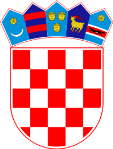 REPUBLIKA HRVATSKALIČKO-SENJSKA ŽUPANIJA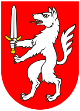 GRAD GOSPIĆKLASA: 030-01/20-01/10URBROJ: 2125/01-02-20-13Evidencijski broj nabave: JNVV-02/20DOKUMENTACIJA O NABAVIu otvorenom postupku javne nabave velike vrijednosti za predmet nabaveSAVJETODAVNE USLUGE VANJSKIH STRUČNJAKA ZA UPRAVLJANJE PROJEKTOM „RAZVOJ INFRASTRUKTURE ŠIROKOPOJASNOG PRISTUPA ZA PODRUČJE GRADA GOSPIĆA, GRADA OTOČCA I OPĆINE PLITVIČKA JEZERA”III. IZMJENA DOKUMENTACIJE O NABAVIIzmjene su objavljene u EOJN RH na isti način kao i osnovna verzija DONPOJAŠNJENJE IZMJENA:Naručitelj objavljuje izmjene u skladu s člankom 200. stavkom 6. ZJN 2016. Naručitelj produžuje rok za dostavu ponuda u skladu s člankom 240. stavkom 1. ZJN 2016.Izmjene u tekstu označene su crvenom bojom. Gospić, listopad 2020. godineSadržaj1	OPĆI PODACI	31.1	PODACI O NARUČITELJU	31.2	PODACI O OSOBI ILI SLUŽBI ZADUŽENOJ ZA KOMUNIKACIJU S PONUDITELJIMA	31.3	EVIDENCIJSKI BROJ NABAVE	31.4	SPRJEČAVANJE SUKOBA INTERESA	31.5	PROCIJENJENA VRIJEDNOST NABAVE	31.6	VRSTA POSTUPKA I VRSTA UGOVORA O JAVNOJ NABAVI	41.7	ELEKTRONIČKA DRAŽBA I DINAMIČKI SUSTAV NABAVE	41.8	PRETHODNO SAVJETOVANJE SA ZAINTERESIRANIM GOSPODARSKIM SUBJEKTIMA	42	PODACI O PREDMETU NABAVE	42.1	OPIS PREDMETA NABAVE I NAZIV IZ JEDINSTVENOG RJEČNIKA JAVNE NABAVE	42.2	TEHNIČKA SPECIFIKACIJA I OPIS ZADATKA	52.3	KRITERIJI ZA OCJENU JEDNAKOVRIJEDNOSTI PREDMETA NABAVE	52.4	KOLIČINA PREDMETA NABAVE	52.5	DIJELJENJE PREDMETA NABAVE	52.6	TROŠKOVNIK	52.7	MJESTO PRUŽANJA USLUGE	62.8	ROK TRAJANJA UGOVORA	62.9	OPCIJE I MOGUĆA OBNAVLJANJA UGOVORA	73	OSNOVE ZA ISKLJUČENJE GOSPODARSKOG SUBJEKTA I DOKUMENTI KOJIMA GOSPODARSKI SUBJEKT DOKAZUJE ODSUTNOST OSNOVA ZA ISKLJUČENJE	73.1	OBVEZNE OSNOVE ZA ISKLJUČENJE GOSPODARSKOG SUBJEKTA	73.1.1. Nekažnjavanje	73.1.2. Plaćene dospjele porezne obveze i obveze za mirovinsko i zdravstveno osiguranje	93.2	NAČINI DOKAZIVANJA ODSUTNOSTI RAZLOGA ZA ISKLJUČENJE	93.3	MOGUĆNOST DOKAZIVANJA POUZDANOSTI	114	KRITERIJI ZA KVALITATIVNI ODABIR GOSPODARSKOG SUBJEKTA - UVJETI SPOSOBNOSTI	124.1	SPOSOBNOST ZA OBAVLJANJE PROFESIONALNE DJELATNOSTI	124.2	EKONOMSKA I FINANCIJSKA SPOSOBNOST	124.3	TEHNIČKA I STRUČNA SPOSOBNOST	124.3.1	Podaci o angažiranim stručnjacima	134.3.2	Popis glavnih usluga istih ili sličnih predmetu nabave	144.4	OSLANJANJE NA SPOSOBNOST DRUGIH GS	154.5	NAČINI DOKAZIVANJA KRITERIJA ZA KVALITATIVAN ODABIR GOSPODARSKOG SUBJEKTA	155	EUROPSKA JEDINSTVENA DOKUMENTACIJA O NABAVI	175.1	OBAVEZNA DOSTAVA e-ESPD ODGOVORA	175.2	UPUTE ZA POPUNJAVANJE E-ESPD OBRASCA	176	ODREDBE O PONUDI	196.1.	TROŠAK PONUDE I PREUZIMANJE DOKUMENTACIJE O NABAVI	196.2.	SADRŽAJ PONUDE	196.3.	NAČIN IZRADE PONUDE	196.4.	NAČIN DOSTAVE PONUDE	206.5.	ELEKTRONIČKA DOSTAVA PONUDA	216.6.	NAČIN ODREĐIVANJA CIJENE PONUDE	216.7.	VALUTA PONUDE	216.8.	KRITERIJ ZA ODABIR PONUDE	216.9.	JEZIK I PISMO PONUDE	266.10.	ROK VALJANOSTI PONUDE	267	VRSTA, SREDSTVO I UVJETI JAMSTVA	267.1	JAMSTVO ZA OZBILJNOST PONUDE	267.2	JAMSTVO ZA UREDNO ISPUNJENJE UGOVORA ZA SLUČAJ POVREDE UGOVORNIH OBVEZA	278	OSTALE ODREDBE	288.1	ODREDBE KOJE SE ODNOSE NA ZAJEDNICU GOSPODARSKIH SUBJEKATA (PONUDITELJA)	288.2	ODREDBE KOJE SE ODNOSE NA PODUGOVARATELJE	288.3	PODACI O TIJELIMA OD KOJIH NATJECATELJ ILI PONUDITELJ MOŽE DOBITI PRAVOVALJANU INFORMACIJU O OBVEZAMA KOJE SE ODNOSE NA POREZE, ZAŠTITU OKOLIŠA, ODREDBE O ZAŠTITI RADNOGA MJESTA I RADNE UVJETE KOJE SU NA SNAZI U PODRUČJU NA KOJEM ĆE SE PRUŽATI USLUGE I KOJE ĆE BITI PRIMJENJIVE NA USLUGE KOJI SE IZVODE ZA VRIJEME TRAJANJA UGOVORA	298.4.     NORME OSIGURANJA KVALITETE ILI NORME UPRAVLJANJA OKOLIŠEM	298.5.     NAVOD O PRIMJENI TRGOVAČKIH OBIČAJA (UZANCI)	298.6.      PODACI O TERMINU OBILASKA LOKACIJE ILI NEPOSREDNOG PREGLEDA DOKUMENATA KOJI POTKREPLJUJU DOKUMENTACIJU O NABAVI	308.7	DATUM, VRIJEME I MJESTO DOSTAVE I OTVARANJA PONUDA	308.8	ROK DONOŠENJA ODLUKE O ODABIRU ILI ODLUKE O PONIŠTENJU	308.9	ROK, NAČIN I UVJETI PLAĆANJA	318.10	POSEBNI UVJETI ZA IZVRŠENJE UGOVORA	318.10.1	Certifikat u području javne nabave	318.10.2	Dokaz o ispunjenim uvjetima za obavljanje poslova i djelatnosti upravljanja projektom gradnje - voditelji projekta	318.10.3	Komunikacija na jeziku naručitelja	338.11	UGOVOR  O JAVNOJ NABAVI I MOGUĆNOST IZMJENE TIJEKOM NJEGOVA TRAJANJA	338.11.1	Minimalni sastojci Ugovora	338.11.2	Izmjene ugovora	338.12	NAZIV I ADRESA ŽALBENOG TIJELA TE PODATAK O ROKU ZA IZJAVLJIVANJE ŽALBE	34PRILOG 1.	36OBRAZAC 1.	39OPĆI PODACIPODACI O NARUČITELJUNaručitelj: 	GRAD GOSPIĆ                                                                   Adresa: 	Budačka 55, 53 000 Gospić                                                   OIB:		22538763965                                                              Žiro-račun: 	HR4323900011813000004Internetska stranica naručitelja: www.gospic.hr	Adresa elektroničke pošte: grad-gospic@gs.t-com.hrBroj telefona: +385 (0)53 572 025Broj telefaxa: +385 (0)53 574 177PODACI O OSOBI ILI SLUŽBI ZADUŽENOJ ZA KOMUNIKACIJU S PONUDITELJIMAKomunikacija i svaka druga razmjena informacija između naručitelja i gospodarskih subjekata može se obavljati isključivo na hrvatskom jeziku putem sustava Elektroničkog oglasnika javne nabave Republike Hrvatske (dalje: EOJN RH) modul Pitanja i odgovori te iznimno putem elektroničke pošte: tomislava.milinkovic@gospic.hr  Za vrijeme roka za dostavu ponuda gospodarski subjekti mogu zahtijevati dodatne informacije, objašnjenja ili  izmjene u vezi s dokumentacijom o nabavi, a naručitelj je dužan odgovor staviti na raspolaganje na istim internetskim stranicama (EOJN) na kojima je dostupna i osnovna dokumentacija bez navođenja podataka o podnositelju zahtjeva najkasnije tijekom šestog dana prije roka određenog za dostavu ponuda. Zahtjev je pravodoban ako je dostavljen naručitelju najkasnije tijekom osmog dana prije roka određenog za dostavu ponuda. EVIDENCIJSKI BROJ NABAVEJNVV-02/20SPRJEČAVANJE SUKOBA INTERESASukladno članku 80. ZJN 2016., a vezano uz odredbe članaka 76. i 77. ZJN 2016. i sprječavanje sukoba interesa, Naručitelj ne smije sklapati ugovore o javnoj nabavi kao ni okvirne sporazume sa sljedećim gospodarskim subjektima (u svojstvu ponuditelja, člana zajednice gospodarskih subjekata i podugovaratelja odabranom ponuditelju):  Pivovara Ličanka d.o.o., Donje Svetice 40, 10 000 Zagreb, OIB: 96075941043,Ličanka – Proizvodnja pića d.o.o., Novoselija bb, 53 213 Donje Pazarište, OIB: 09600848457,AMST – kop, Obrt za žičane telekomunikacije, Smiljan 8, 53 211 Smiljan, OIB: 03440680400,Lika-Net d.o.o., Budačka 295c, 53 000 Gospić, OIB: 46539499672PROCIJENJENA VRIJEDNOST NABAVEUkupan iznos bez poreza na dodanu vrijednost (PDV) iznosi 1.919.664,46 HRK bez PDV-a.VRSTA POSTUPKA I VRSTA UGOVORA O JAVNOJ NABAVINaručitelj provodi otvoreni postupak javne nabave velike vrijednost s ciljem sklapanja ugovora o javnoj nabavi usluga (u daljnjem tekstu: ugovor). ELEKTRONIČKA DRAŽBA I DINAMIČKI SUSTAV NABAVENe provodi se/ne uspostavlja se. PRETHODNO SAVJETOVANJE SA ZAINTERESIRANIM GOSPODARSKIM SUBJEKTIMASukladno članku 198. ZJN 2016 prije pokretanja predmetnog otvorenog postupka javne nabave velike vrijednosti, Naručitelj je dana 14. kolovoza 2020. opis predmeta nabave, tehničke specifikacije, kriterije za kvalitativni odabir gospodarskog subjekta te kriterije za odabir ponude stavio na prethodno savjetovanje sa zainteresiranim gospodarskim subjektima u trajanju do 20. kolovoza 2020. godine. Savjetovanje je provedeno objavom u EOJN RH i na mrežnim stranicama Naručitelja (https://gospic.hr/) te je u EOJN RH i na mrežnim stranicama Naručitelja dana 21. kolovoza 2020. godine objavljeno Izvješće o provedenom savjetovanju. Do ostavljenog roka nisu pristigli komentari i pitanja gospodarskih subjekata.Temeljem članka 198. stavka 1. ZJN 2016 i članka 8. Pravilnika o planu nabave, registru ugovora, prethodnom savjetovanju i analizi tržišta u javnoj nabavi (NN 101/2017) naručitelj je prije pokretanja postupka javne nabave u svrhu pripreme postupka proveo analizu tržišta pretraživanjem relevantnih internetskih stranica s ciljem boljeg upoznavanja s predmetom nabave, upoznavanjem trenutne situacije na tržištu i mogućnostima koje postoje, kao i o potencijalnom krugu ponuditelja. Dodatno, pretraga je izvršena i pregledom EOJN RH, pretragom nabava po CPV oznaci, s ciljem pregleda istih i/ili sličnih postupaka koje provede drugi naručitelji.U provedenoj analizi tržišta naručitelj nije tražio, niti prihvatio savjet neovisnih stručnjaka, nadležnih tijela ili sudionika na tržištu koje je koristio u planiranju i provedbi postupka nabave te izradi Dokumentacije o nabavi koji bi doveli do narušavanja tržišnog natjecanja, te kršenja načela zabrane diskriminacije i transparentnosti, niti je bilo koji ponuditelj ili gospodarski subjekt bio uključen u pripremu postupka nabave.PODACI O PREDMETU NABAVEOPIS PREDMETA NABAVE I NAZIV IZ JEDINSTVENOG RJEČNIKA JAVNE NABAVEPredmet nabave su savjetodavne usluge vanjskih stručnjaka za upravljanje projektom „Razvoj infrastrukture širokopojasnog pristupa za područje Grada Gospića, Grada Otočca i Općine Plitvička Jezera“ koji se provodi u okviru Ograničenog poziva za dodjelu bespovratnih sredstava za izgradnju mreža sljedeće generacije (NGN)/pristupnih mreža sljedeće generacije (NGA) u NGA bijelim područjima (referentni broj: KK.02.1.1.01), a sufinanciran je sredstvima Europskog fonda za regionalni razvoj i proračunskim sredstvima naručitelja.Detaljan opis predmeta nabave nalazi se u PRILOGU 1 – Opis usluga upravljanja projektom i čini sastavni dio ove Dokumentacije o nabavi.CPV oznaka: 72224000-1 - Usluge savjetovanja na području vođenja projekta71541000-2 - Usluge vođenja projekta u građevinarstvuTEHNIČKA SPECIFIKACIJA I OPIS ZADATKAZahtjevi tehničke specifikacije predmeta nabave, vrsta, kvaliteta i količina u cijelosti su određeni u PRILOGU 1 – Opis usluga upravljanja projektom koji čini sastavni dio ove Dokumentacije o nabavi.KRITERIJI ZA OCJENU JEDNAKOVRIJEDNOSTI PREDMETA NABAVETehničke specifikacije ne upućuju na određenu marku ili izvor ili određeni proces s obilježjima proizvoda ili usluga koje pruža određeni gospodarski subjekt ili na zaštitne znakove, patente, tipove ili određeno podrijetlo ili proizvodnju. Stoga naručitelj ne primjenjuje kriterije mjerodavne za ocjenu jednakovrijednosti u smislu članka 210. ZJN 2016.KOLIČINA PREDMETA NABAVETočne količine iskazane su u Troškovniku koji se nalazi u PRILOGU 2 - Troškovnik i čini sastavni dio ove Dokumentacije o nabavi. Smatrat će se da je gospodarski subjekt prije podnošenja ponude u svemu proučio ovu Dokumentaciju o nabavi, da je došao do svih potrebnih podataka koji utječu na izvršenje predmeta nabave, te da je na osnovu svega toga podnio svoju ponudu. U skladu s navedenim, jedinične cijene iskazane u ponudi ponuditelja, smatraju se konačnima i ponuditelji nemaju pravo tražiti podmirenje nikakvih dodatnih troškova.DIJELJENJE PREDMETA NABAVEPredmet nabave nije podijeljen na grupe te je Ponuditelj u obvezi ponuditi predmet nabave u cijelosti, odnosno ponuda mora obuhvatiti sve usluge koje podrazumijevaju opis posla dan u PRILOGU 1. Dakle, u ovom postupku javne nabave nije moguće nuditi predmet nabave po grupama, obzirom da isti za naručitelja predstavlja jedinstvenu tehničku, tehnološku, oblikovnu i funkcionalnu cjelinu, koje zasebno ne bi mogle funkcionirati te ih je nužno nabavljati kroz jedinstven postupak nabave.TROŠKOVNIKTroškovnik je sastavni dio ove Dokumentacije o nabavi, kao PRILOG 2. Naručitelj prilaže Troškovnik u nestandardiziranom obliku u Excel formatu, koji je objavljen u Elektroničkom oglasniku javne nabave Republike Hrvatske.Prilikom ispunjavanja Troškovnika ponuditelj ukupnu cijenu stavke izračunava kao umnožak količine stavke i jedinične cijene stavke. Cijena ponude bez PDV-a je zbroj svih ukupnih cijena stavki.U cijenu ponude bez poreza na dodanu vrijednost moraju biti uračunati svi troškovi i popusti. Također, u ponuđene cijene su uključeni i svi materijalni troškovi odabranog ponuditelja koji su potrebni za izvršenje predmeta nabave (kao npr. najam ureda, računalna oprema, režijski troškovi, troškovi prijevoda, putni troškovi i sl.).Mjerodavne su jedinične cijene upisane u troškovniku - nije dopušteno zasebno iskazivati popust ili povećanje cijena. Popust i svi troškovi moraju biti uračunati u ponuđenim i upisanim jediničnim cijenama u stavkama Troškovnika. Ako ponuditelj ne ispuni troškovnik u skladu sa zahtjevima iz ove dokumentacije, a radi se o nedostacima koji se primjenom članka 293. ZJN 2016 ne mogu otkloniti, smatrat će se da je takav troškovnik nepotpun i nevažeći te će ponuda biti odbijena. Troškovnik čini sastavni dio uveza elektroničke ponude, koji sigurno povezuje sve dijelove ponude i kao takav ne mora se dodatno ovjeravati i potpisivati.Jedinične cijene svake stavke troškovnika i ukupna cijena ponude bez PDV-a moraju biti zaokružene na dvije decimale.Troškovnik mora biti popunjen na izvornom predlošku, bez mijenjanja, ispravljanja i prepisivanja izvornog teksta. Pod izvornim predloškom/troškovnikom podrazumijeva se troškovnik koji uključuje i sve izmjene i dopune koje su, ukoliko ih je bilo, objavljene u EOJN RH. Ponuditeljima nije dopušteno mijenjati tekst troškovnika.MJESTO PRUŽANJA USLUGEUsluge koje su predmet nabave u ovom postupku javne nabave pružati će se na sljedećim lokacijama, ovisno o prirodi usluga koje su predmet izvršenja:u sjedištu Naručitelja, na adresi : GRAD GOSPIĆ, Budačka 55, 530000 GOSPIĆna lokacijama provedbe projekta – u jedinicama lokalne samouprave – Gradovima Gospiću i Otočcu te Općini Plitvička Jezera,u sjedištu pružatelja usluge (Ponuditelja).ROK TRAJANJA UGOVORAPočetak ugovornih aktivnosti nastupa danom potpisa ugovora. Rok završetka pružanja usluga je 31.10.2023. Krajnji rok završetka je indikativan i ovisi o tijeku provedbe projekta i svih predviđenih aktivnosti i mogućim nepredviđenim okolnostima koje mogu utjecati na vrijeme trajanja provedbe projekta. U rok izvršenja će biti uračunat i svaki period produljenja trajanja provedbe projekta.Krajnji rok izvršenja ugovorenih usluga sukladno ugovoru može se iznimno produljiti u slučaju produljenja provedbe projekta „Razvoj infrastrukture širokopojasnog pristupa za područje Grada Gospića, Grada Otočca i Općine Plitvička Jezera“. U slučaju produžetka roka ukupnog trajanja projekta, aktivnosti će se sukladno novoodobrenom planu projekta preraspodijeliti kako bi se omogućila optimalna izvedba svih ugovorom predviđenih aktivnosti. Odabrani ponuditelj mora planirati raspodjelu aktivnosti angažiranih stručnjaka na fleksibilan način kako bi se osigurali ciljevi Projekta, te se očekuje od ponuditelja da sve ugovorene usluge izvrši u cijelosti bez obzira na gore naveden indikativan datum završetka izvršenja usluge, odnosno Ugovora.Produženje roka izvršenja ugovorenih usluga iz gore opisanih razloga nije od utjecaja na ugovorenu jediničnu cijenu, koja je nepromjenjiva i fiksna. OPCIJE I MOGUĆA OBNAVLJANJA UGOVORANije primjenjivo.OSNOVE ZA ISKLJUČENJE GOSPODARSKOG SUBJEKTA I DOKUMENTI KOJIMA GOSPODARSKI SUBJEKT DOKAZUJE ODSUTNOST OSNOVA ZA ISKLJUČENJEOBVEZNE OSNOVE ZA ISKLJUČENJE GOSPODARSKOG SUBJEKTA3.1.1. NekažnjavanjeNaručitelj je obvezan u bilo kojem trenutku tijekom postupka javne nabave isključiti gospodarskog subjekta iz postupka javne nabave ako utvrdi da:je gospodarski subjekt koji ima poslovni nastan u Republici Hrvatskoj ili osoba koja je član upravnog, upravljačkog ili nadzornog tijela ili ima ovlasti zastupanja, donošenja odluka ili nadzora toga gospodarskog subjekta i koja je državljanin Republike Hrvatske, pravomoćnom presudom osuđena za:(a) sudjelovanje u zločinačkoj organizaciji, na temelju članka 328. (zločinačko udruženje) i članka 329. (počinjenje kaznenog djela u sastavu zločinačkog udruženja) Kaznenog zakonačlanka 333. (udruživanje za počinjenje kaznenih djela), iz Kaznenog zakona (NN, br. 110/97., 27/98., 50/00., 129/00., 51/01., 111/03., 190/03., 105/04., 84/05., 71/06., 110/07., 152/08., 57/11., 77/11. i 143/12.)(b) korupciju, na temelju članka 252. (primanje mita u gospodarskom poslovanju), članka 253. (davanje mita u gospodarskom poslovanju), članka 254. (zlouporaba u postupku javne nabave), članka 291. (zlouporaba položaja i ovlasti), članka 292. (nezakonito pogodovanje), članka 293. (primanje mita), članka 294. (davanje mita), članka 295. (trgovanje utjecajem) i članka 296. (davanje mita za trgovanje utjecajem) Kaznenog zakonačlanka 294.a (primanje mita u gospodarskom poslovanju), članka 294.b (davanje mita u gospodarskom poslovanju), članka 337. (zlouporaba položaja i ovlasti), članka 338. (zlouporaba obavljanja dužnosti državne vlasti), članka 343. (protuzakonito posredovanje), članka 347. (primanje mita) i članka 348. (davanje mita) iz Kaznenog zakona (NN, br. 110/97., 27/98., 50/00., 129/00., 51/01., 111/03., 190/03., 105/04., 84/05., 71/06., 110/07., 152/08., 57/11., 77/11. i 143/12.)(c) prijevaru, na temeljučlanka 236. (prijevara), članka 247. (prijevara u gospodarskom poslovanju), članka 256. (utaja poreza ili carine) i članka 258. (subvencijska prijevara) Kaznenog zakonačlanka 224. (prijevara), članka 293. (prijevara u gospodarskom poslovanju) i članka 286. (utaja poreza i drugih davanja) iz Kaznenog zakona (NN, br. 110/97., 27/98., 50/00., 129/00., 51/01., 111/03., 190/03., 105/04., 84/05., 71/06., 110/07., 152/08., 57/11., 77/11. i 143/12.)(d) terorizam ili kaznena djela povezana s terorističkim aktivnostima, na temeljučlanka 97. (terorizam) članka 99. (javno poticanje na terorizam), članka 100. (novačenje za terorizam), članka 101. (obuka za terorizam) i članka 102. (terorističko udruženje) Kaznenog zakonačlanka 169. (terorizam), članka 169.a (javno poticanje na terorizam) i članka 169.b (novačenje i obuka za terorizam) iz Kaznenog zakona (NN, br. 110/97., 27/98., 50/00., 129/00., 51/01., 111/03., 190/03., 105/04., 84/05., 71/06., 110/07., 152/08., 57/11., 77/11. i 143/12.)(e) pranje novca ili financiranje terorizma, na temelju članka 98. (financiranje terorizma) i članka 265. (pranje novca) Kaznenog zakonačlanka 279. (pranje novca) iz Kaznenog zakona (NN, br. 110/97., 27/98., 50/00., 129/00., 51/01., 111/03., 190/03., 105/04., 84/05., 71/06., 110/07., 152/08., 57/11., 77/11. i 143/12.)(f) dječji rad ili druge oblike trgovanja ljudima, na temelju članka 106. (trgovanje ljudima) Kaznenog zakonačlanka 175. (trgovanje ljudima i ropstvo) iz Kaznenog zakona (NN, br. 110/97., 27/98., 50/00., 129/00., 51/01., 111/03., 190/03., 105/04., 84/05., 71/06., 110/07., 152/08., 57/11., 77/11. i 143/12.), ilije gospodarski subjekt koji nema poslovni nastan u Republici Hrvatskoj ili osoba koja je član upravnog, upravljačkog ili nadzornog tijela ili ima ovlasti zastupanja, donošenja odluka ili nadzora toga gospodarskog subjekta i koja nije državljanin Republike Hrvatske pravomoćnom presudom osuđena za kaznena djela iz točke I. podtočaka od a) do f) ove točke i za odgovarajuća kaznena djela koja, prema nacionalnim propisima države poslovnog nastana gospodarskog subjekta, odnosno države čiji je osoba državljanin, obuhvaćaju razloge za isključenje iz članka 57. stavka 1. točaka od (a) do (f) Direktive 2014/24/EU.Molimo gospodarske subjekte koji nemaju poslovni nastan u RH ili osobe koje nisu državljani RH, da u svojoj ponudi, na prikladnom mjestu naznače u kojoj državi imaju poslovni nastan, odnosno podatak o državljanstvu osoba koje su članovi upravnog, upravljačkog ili nadzornog tijela ili imaju ovlasti zastupanja, donošenja odluka ili nadzora toga gospodarskog subjekta.Tražene podatke molimo navesti u dijelu e-ESPD obrasca odgovora Dio II Podaci o gospodarskom subjektu u dijelu gdje se navode podaci o sjedištu i poreznom broju gospodarskog subjekta, odnosno zastupnicima gospodarskog subjekta, ukoliko je primjenjivo. Naručitelj zadržava obvezu isključiti gospodarskog subjekta ( dalje: GS ) iz postupka javne nabave ukoliko se u postupku javne nabave utvrdi da je GS pravomoćno osuđen za počinjenja kaznenih djela koja su opisana u kasnijim izmjenama i dopunama Kaznenog zakona, a koje izmjene i dopune su objavljene u Narodnim Novinama broj 125/11, 144/12, 56/15, 61/15, 101/17, 118/18, 126/19 te čije biće kaznenog djela je moguće u cijelosti ili u najvećoj mjeri podvesti pod biće kaznenog djela za koje je GS osuđen po „starom“ KZ-u  objavljenom u NN pod brojem 110/97, 27/98, 50/00, 129/00, 51/01, 111/03, 190/03, 105/04, 84/05, 71/06, 110/07, 152/08, 57/11, 77/11 i 143/12.Gospodarski subjekt kod kojeg su ostvarene osnove za isključenje iz ove točke dokumentacije može javnom naručitelju dostaviti dokaze o mjerama koje je poduzeo kako bi dokazao svoju pouzdanost bez obzira na postojanje relevantne osnove za isključenje sukladno čl. 255. ZJN.3.1.2. Plaćene dospjele porezne obveze i obveze za mirovinsko i zdravstveno osiguranjeNaručitelj je obvezan isključiti gospodarskog subjekta iz postupka nabave ako utvrdi da gospodarski subjekt nije ispunio obveze plaćanja dospjelih poreznih obveza i obveza  za mirovinsko i zdravstveno osiguranje:u Republici Hrvatskoj, ako gospodarski subjekt ima poslovni nastan u Republici Hrvatskoj, iliu Republici Hrvatskoj ili u državi poslovnog nastana gospodarskog subjekta, akogospodarski subjekt nema poslovni nastan u Republici Hrvatskoj .Naručitelj neće isključiti gospodarskog subjekta iz postupka javne nabave ako mu sukladno posebnom propisu plaćanje obveza nije dopušteno ili mu je odobrena odgoda plaćanja.NAČINI DOKAZIVANJA ODSUTNOSTI RAZLOGA ZA ISKLJUČENJEUpućuju se gospodarski subjekti da se dokumenti navedeni niže u ovoj točki Dokumentacije o nabavi ne dostavljaju uz ponudu. Dovoljno je ispuniti e-ESPD obrazac i priložiti ga uz ponudu.  Naručitelj će prije donošenja odluke od ponuditelja koji je podnio ekonomski najpovoljniju ponudu zatražiti da u roku ne kraćem od 5 dana dostavi ažurirane popratne dokumente kojima dokazuje da ispunjava kriterije za odabir gospodarskog subjekta, osim ako već posjeduje te dokumente.Naručitelj može u bilo kojem trenutku tijekom postupka javne nabave, ako je to potrebno za pravilno provođenje postupka, provjeriti informacije navedene u e-ESPD obrascu kod nadležnog tijela za vođenje službene evidencije o tim podacima sukladno posebnom propisu i zatražiti izdavanje potvrde o tome, uvidom u popratne dokumente ili dokaze koje već posjeduje, ili izravnim pristupom elektroničkim sredstvima komunikacije besplatnoj nacionalnoj bazi podataka na hrvatskom jeziku. Ako se ne može obaviti provjera ili ishoditi potvrda sukladno gore navedenom stavku, Naručitelj može zahtijevati od gospodarskog subjekta da u primjerenom roku, ne kraćem od 5 dana, dostavi sve ili dio popratnih dokumenata ili dokaza. Dokumente kao dokaze da ne postoje osnove za isključenje gospodarski subjekt obvezan je dostaviti za: ponuditelja, sve članove zajednice ponuditelja (ako ponudu podnosi zajednica ponuditelja), podugovaratelje (ako je primjenjivo), za gospodarske subjekte na čiju se sposobnost oslanja (ako je primjenjivo).Ažurirane popratne dokumente ponuditelj može dostaviti u neovjerenoj preslici posredstvom EOJN, elektroničkim sredstvima komunikacije ili na drugi dokaziv način. Neovjerenom preslikom smatra se i neovjereni ispis elektroničke isprave. U svrhu dodatne provjere informacija naručitelj može zatražiti dostavu ili stavljanje na uvid izvornika ili ovjerenih preslika jednog ili više traženih dokumenata.Sukladno članku 1. Pravilnika o izmjenama i dopunama Pravilnika o dokumentaciji o nabavi te ponudi u postupcima javne nabave (NN br. 75/20):Smatra se da su dokumenti iz članka 265. stavka 1. točke 1. ZJN 2016 ažurirani ako nisu stariji više od šest mjeseci od dana početka postupka javne nabave (izmjene članaka 20. stavak 9. Pravilnika o dokumentaciji o nabavi te ponudi u postupcima javne nabave NN br. 65/17),Smatra se da su dokumenti iz članka 265. stavka 1. točke 2. i 3. i stavka 2. ZJN 2016 ažurirani ako nisu stariji od dana početka postupka javne nabave (izmjene članaka 20. stavak 10. Pravilnika o dokumentaciji o nabavi te ponudi u postupcima javne nabave NN br. 65/17).Naručitelj će sam dohvatiti sve ažurirane dokumente koji su mu dostupni putem javnih registara.Odbit će se ponuda ponuditelja koji je podnio ekonomski najpovoljniju ponudu ako ne dostavi ažurne popratne dokumente u ostavljenom roku ili njima ne dokaže da ispunjava tražene uvjete. U tom slučaju će naručitelj pozvati ponuditelja koji je podnio sljedeću najpovoljniju ponudu ili poništiti postupak javne nabave, ako postoje razlozi za poništenje.Odredbe točke 3. odnose se i na podugovaratelje. Ako Naručitelj utvrdi da postoji osnova za isključenje podugovaratelja, zatražiti će od gospodarskog subjekta zamjenu tog podugovaratelja u roku ne kraćem od 5 dana.Odredbe točke 3. odnose se i na subjekte na čiju se sposobnost gospodarski subjekt oslanja. Naručitelj će od gospodarskog subjekta zahtijevati da zamijeni subjekt na čiju se sposobnost oslonio radi dokazivanja kriterija za odabir, ako utvrdi da kod tog subjekta postoje osnove za isključenje.U slučaju zajednice gospodarskih subjekata, okolnosti iz točke 3. utvrđuju se za sve članove zajednice pojedinačno.MOGUĆNOST DOKAZIVANJA POUZDANOSTIGospodarski subjekt kod kojeg su ostvarene osnove za isključenje iz točke 3.1.1. može (na zahtjev Naručitelja, u postupku pregleda i ocjene ponuda) Naručitelju dostaviti dokaze o mjerama koje je poduzeo kako bi dokazao svoju pouzdanost bez obzira na postojanje relevantne osnove za isključenje.Poduzimanje mjera gospodarski subjekt dokazuje:plaćanjem naknade štete ili poduzimanjem drugih odgovarajućih mjera u cilju plaćanja naknade štete prouzročene djelom ili propustom;aktivnom suradnjom s nadležnim istražnim tijelima radi potpunog razjašnjenja činjenica i okolnosti u vezi s kaznenim djelom ili propustom;odgovarajućim tehničkim, organizacijskim i kadrovskim mjerama radi sprječavanja daljnjih kaznenih djela ili propusta.Naručitelj neće isključiti gospodarskog subjekta iz postupka javne nabave ako je ocjenjeno da su poduzete mjere primjerene.Gospodarski subjekt kojem je pravomoćnom presudom određena zabrana sudjelovanja u postupcima javne nabave ili postupcima davanja koncesija na određeno vrijeme nema pravo korištenja ove mogućnosti dokazivanja pouzdanosti, do isteka roka zabrane u državi u kojoj je presuda na snazi.Razdoblje isključenja gospodarskog subjekta kod kojeg su ostvarene osnove za isključenje iz točke 3.1.1. iz postupka javne nabave je pet godina od dana pravomoćnosti presude, osim ako pravomoćnom presudom nije određeno drukčije.KRITERIJI ZA KVALITATIVNI ODABIR GOSPODARSKOG SUBJEKTA - UVJETI SPOSOBNOSTISPOSOBNOST ZA OBAVLJANJE PROFESIONALNE DJELATNOSTISvaki gospodarski subjekt u ovom postupku javne nabave mora dokazati svoj upis u  sudski, obrtni, strukovni ili drugi odgovarajući registar u državi njegova poslovnog nastana.EKONOMSKA I FINANCIJSKA SPOSOBNOSTGospodarski subjekt mora dokazati da je njegov ukupni godišnji promet minimalno jednak ili veći od dvostrukog iznosa procijenjene vrijednosti predmeta nabave. U obzir se uzimaju podaci za posljednje tri dostupne financijske godine (kumulativno), ovisno o datumu osnivanja ili početka obavljanja djelatnosti gospodarskog subjekta, ako je informacija o tim prometima dostupna.Za potrebe utvrđivanja okolnosti iz točke 4.2. gospodarski subjekt dužan je ispuniti e-ESPD obrazac kao sastavni dio ponude, i to Dio IV, B: Ekonomska i financijska sposobnost, točka 1a), točka 3) - ako je primjenjivo.Ispunjavanje propisanih minimalnih razina ekonomske i financijske sposobnosti traži se kako bi gospodarski subjekt dokazao da ima stabilno financijsko poslovanje na način da ne može dovesti u pitanje izvršenje ugovornih obveza.TEHNIČKA I STRUČNA SPOSOBNOSTSukladno članku 259. ZJN 2016 gospodarski subjekt mora dokazati svoju tehničku i stručnu sposobnost potrebnu za izvršenje ugovora o javnoj nabavi. Tehnička i stručna sposobnost se traži kako bi se osiguralo da gospodarski subjekt ima potrebne tehničke resurse na odgovarajućoj razini kvalitete.Traženi stručnjaci s potrebnom obrazovnom i stručnom kvalifikacijom te iskustvom u potpunosti odgovaraju minimalnim uvjetima za realizaciju projektnog zadatka odnosno usluge predmeta nabave. Obzirom na vrstu, obim i složenost traženih usluga, naručitelj u dokumentaciji o nabavi traži konkretne dokaze tehničke i stručne sposobnosti. Propisana minimalna razina tehničke i stručne sposobnosti vezana je uz predmet nabave, odnosno uz izvršenje istih ili sličnih usluga kao što je predmet nabave, i to u dijelovima koji su bitni za integralno kvalitetno izvršenje cjelokupne usluge. Za pružanje usluge koja je predmet ove nabave, sukladno svim uvjetima iz ove dokumentacije o nabavi potrebno je iskustvo gospodarskog subjekta na pružanju usluga koje po svojoj vrsti odgovaraju ovom predmetu nabave, ali i da gospodarski subjekt raspolaže osobama koje posjeduju obrazovne i stručne kvalifikacije za pružanje usluge.Referencama koje se traže za gospodarski subjekt i stručni tim naručitelj želi osigurati odgovarajuće iskustvo koje garantira kvalitetno, stručno i pravovremeno ispunjenje zadatka i ugovornih obaveza koje preuzima gospodarski subjekt. Prilikom definiranja zahtjeva tehničke i stručne sposobnosti, u obzir je uzeta kompleksnost projekta opisana u PRILOGU 1, kao i sposobnost stručnjaka koji su neophodni da bi se predmetni projektni zadatak uspješno izvršio.Svi traženi dokazi tehničke i stručne sposobnosti u potpunosti odgovaraju i sukladni su predmetu ove nabave. Dokazima tehničke i stručne sposobnosti koji su traženi od gospodarskog subjekta naručitelju će biti osigurana objektivno potrebna razina kvalitete pružanja predmetne usluge.Ukoliko tijekom izvršavanja ugovora dođe do nepredviđenih okolnosti i odabrani ponuditelj ima potrebu zamjene jednog ili više stručnjaka, ta opcija je dopuštena uz njegov pisani zahtjev, ali pod uvjetom da za predložene nove stručnjake dokaže da posjeduje najmanje jednake ili bolje tražene kvalifikacije stručnjaka u odnosu na uvjete DoN i da naručitelj za zamjenu istih da svoj pisani pristanak.Podaci o angažiranim stručnjacimaKako bi dokazao svoju sposobnost sukladno ovoj točki Dokumentacije o nabavi gospodarski subjekt je obvezan dokazati da će za izvršenje usluga imati na raspolaganju najmanje sljedeće stručnjake, neovisno o tome pripadaju li izravno gospodarskom subjektu, a koji će sudjelovati u realizaciji predmeta nabave i biti odgovorni za koordinaciju svih aktivnosti iz domene provedbe projekta, budući da naručitelj interno ne raspolaže stručnjacima ovakvog profila. S obzirom na procijenjenu vrijednost nabave te ozbiljnost i složenost predmeta nabave, naručitelj određuje minimalne obrazovne i stručne kvalifikacije ključnih stručnjaka kako bi se osigurala adekvatna sposobnost ponuditelja za pružanje usluga upravljanja ovako zahtjevnim projektom. Jedna osoba ne može obavljati više od jedne navedene funkcije. Ponuditelj mora u izvršenju ugovora angažirati sve stručnjake koji su traženi ovom dokumentacijom o nabavi i koje je nominirao u svojoj ponudi. Ponuditelj može angažirati i veći broj stručnjaka na izvršenju konkretnog posla, uz obvezu da svakako mora angažirati minimum stručnjaka koji su traženi ovom dokumentacijom o nabavi.Dodatno, u slučaju da ponuditelj za istu poziciju u ponudi predlaže veći broj stručnjaka, njihove kvalifikacije i profesionalno iskustvo se procjenjuju individualno u odnosu na svakog pojedinog stručnjaka te se ukupno zadovoljenje uvjeta iz ove točke ne može kumulirati iskustvima više stručnjaka za istu poziciju. Napominjemo ponuditeljima kako se u smislu kriterija bodovanja iz točke 6.8. pod 2) boduje iskustvo isključivo jednog nominiranog stručnjaka po predmetnoj poziciji, stoga je uputa ponuditeljima da ukoliko namjeravaju angažirati više stručnjaka, eksplicitno naglase u odnosu na kojega se primjenjuju kriteriji bodovanja iz točke 6.8. pod 2). U slučaju da ugovaratelj tijekom trajanja usluge, odnosno izvršenja ugovora, nije više u mogućnosti staviti na raspolaganje nekog od Ključnih stručnjaka 1-5 koje je u ponudi naveo s ciljem ispunjavanja uvjeta tehničke i stručne sposobnosti iz ove točke, dužan je naručitelju u roku od osam dana dostaviti odgovarajuće podatke za novog stručnjaka, jednakih ili boljih kvalifikacija u odnosu na tražene za stručnjaka. Navedeni stručnjak mora ostvarivati isti ili viši broj bodova u sklopu kriterija kvalitete ponude sukladno točki 6.8. pod 2). Popis glavnih usluga istih ili sličnih predmetu nabaveGospodarski subjekt mora dokazati da je izvršio najmanje jednu, a najviše tri usluge iste ili slične predmetu nabave, čija je je kumulativna vrijednost minimalno jednaka 1.000.000,00 HRK bez PDV-a, u godini u kojoj je započeo postupak nabave i tijekom tri godine koje prethode toj godini.OSLANJANJE NA SPOSOBNOST DRUGIH GSU skladu s člankom 273. ZJN 2016 gospodarski subjekt može se u postupku javne nabave radi dokazivanja ispunjavanja kriterija za odabir gospodarskog subjekta, osloniti na sposobnost drugih subjekata, bez obzira na pravnu prirodu njihova međusobnog odnosa.Gospodarski subjekt može se u postupku javne nabave osloniti na sposobnost drugih subjekata radi dokazivanja ispunjavanja kriterija koji su vezani uz obrazovne i stručne kvalifikacije ili uz relevantno stručno iskustvo (reference), samo ako će ti subjekti pružati usluge za koje se ta sposobnost traži.Ako se gospodarski subjekt oslanja na sposobnost drugih subjekata, mora dokazati javnom naručitelju da će imati na raspolaganju potrebne resurse za izvršenje ugovora, primjerice prihvaćanjem obveze drugih subjekata da će te resurse staviti na raspolaganje gospodarskom subjektu (Izjava o stavljanju na raspolaganje resursa ili sporazum o suradnji). Navedeni dokaz Naručitelj će tražiti samo od ponuditelja koji je podnio ekonomski najpovoljniju ponudu, kao ažurirani popratni dokument.Javni naručitelj će provjeriti ispunjavaju li drugi subjekti na čiju se sposobnost gospodarski subjekt oslanja relevantne kriterije za odabir gospodarskog subjekta te postoje li osnove za njihovo isključenje pa su u tom smislu ponuditelji dužni dostaviti e-ESPD obrazac za sve subjekte na čiju se sposobnost oslanjaju te dokazati da ispunjavaju sposobnost te da u odnosu na njih ne postoje osnove za isključenje iz točke 3. ove dokumentacije o nabavi.Naručitelj će od gospodarskog subjekta zahtijevati da zamijeni subjekt na čiju se sposobnost oslonio radi dokazivanja kriterija za odabir ako utvrdi da kod tog subjekta postoje osnove za isključenje ili da ne udovoljava relevantnim kriterijima za odabir gospodarskog subjekta.NAČINI DOKAZIVANJA KRITERIJA ZA KVALITATIVAN ODABIR GOSPODARSKOG SUBJEKTAUpućuju se gospodarski subjekti da se dokumenti navedeni niže u ovoj točki Dokumentacije o nabavi ne dostavljaju uz ponudu. Dovoljno je ispuniti e-ESPD obrazac i priložiti ga uz ponudu.  Naručitelj će prije donošenja odluke od ponuditelja koji je podnio ekonomski najpovoljniju ponudu zatražiti da u roku ne kraćem od 5 dana dostavi ažurirane popratne dokumente kojima dokazuje da ispunjava kriterije za odabir gospodarskog subjekta, osim ako već posjeduje te dokumente.Ažurirane popratne dokumente ponuditelj može dostaviti u neovjerenoj preslici posredstvom EOJN, elektroničkim sredstvima komunikacije ili na drugi dokaziv način. Neovjerenom preslikom smatra se i neovjereni ispis elektroničke isprave. U svrhu dodatne provjere informacija naručitelj može zatražiti dostavu ili stavljanje na uvid izvornika ili ovjerenih preslika jednog ili više traženih dokumenata.Odbit će se ponuda ponuditelja koji je podnio ekonomski najpovoljniju ponudu ako na zahtjev Naručitelja ne dostavi zatražene ažurirane popratne dokumente u ostavljenom roku ili njima ne dokaže da ispunjava tražene uvjete. U tom slučaju će naručitelj  pozvati ponuditelja koji je podnio sljedeću najpovoljniju ponudu ili poništiti postupak javne nabave, ako postoje razlozi za poništenje.EUROPSKA JEDINSTVENA DOKUMENTACIJA O NABAVIOBAVEZNA DOSTAVA e-ESPD ODGOVORAU cilju dokazivanja da ponuditelj nije u jednoj od situacija zbog koje se isključuje iz ovog postupka javne nabave, te u cilju dokazivanja ispunjavanja traženih kriterija za kvalitativni odabir gospodarskog subjekta, Ponuditelj mora u svojoj ponudi, kao njen sastavni dio priložiti popunjenu Europsku jedinstvenu dokumentaciju o nabavi (European Single Procurement Document – e-ESPD – dalje u tekstu). e-ESPD je ažurirana formalna izjava gospodarskog subjekta, koja služi kao preliminarni dokaz umjesto potvrda koje izdaju tijela javne vlasti ili treće strane, a kojima se potvrđuje da taj gospodarski subjekt:nije u jednoj od situacija zbog koje se gospodarski subjekt isključuje iz postupka javne nabave (osnove za isključenje)ispunjava tražene kriterije za odabir gospodarskog subjekta (uvjeti sposobnosti).Naručitelj će kreirati e-ESPD obrazac u Elektroničkome oglasniku javne nabave RH (e-ESPD zahtjev) te ga prilaže uz dokumentaciju o nabavi kao zaseban dokument (.xml datoteka).UPUTE ZA POPUNJAVANJE E-ESPD OBRASCAPopunjen i u elektroničkoj ponudi priložen e-ESPD (u .xml verziji) predstavlja izjavu ponuditelja da zadovoljava sve uvjete i zahtjeve iz točke 3. i 4. ove Dokumentacije o nabavi.Detaljne upute za popunjavanje e-ESPD obrasca nalaze se na slijedećoj poveznici Elektroničkog oglasnika javne nabave RH: https://help.nn.hr/support/solutions/articles/12000043401--kreiranje-e-espd-odgovora-ponuditelji-natjecatelji.ESPD se popunjava u dijelovima koje je naručitelj označio s „informacija se traži“.Ako se gospodarski subjekt oslanja na sposobnost drugog subjekta (vrijedi i za podugovaratelja ako se oslanja na sposobnost podugovaratelja) u dokazivanju sposobnosti (kriterija za kvalitativni odabir gospodarskog subjekta) iz točaka 4.2. i 4.3. ponuditelj mora u ponudi dostaviti zasebni e-ESPD kojim se potvrđuje da taj gospodarski subjekt:nije u jednoj od situacija zbog koje se gospodarski subjekt isključuje iz postupka javne nabave (osnove za isključenje) sukladno ovoj dokumentaciji o nabavida ispunjava referentne kriterije za odabir gospodarskog subjekta – tj. za one točke ili uvjete iz dokumentacije o nabavi za čije se dokazivanje ponuditelj oslonio na drugog subjekta.Ako gospodarski subjekt za izvršenje dijela ugovora angažira jednog ili više podugovaratelja na čiju se sposobnost ne oslanja, mora za svakog podugovaratelja u ponudi dostaviti zasebni e-ESPD kojim potvrđuje da svaki podugovaratelj:nije u jednoj od situacija zbog koje se gospodarski subjekt isključuje ili iz postupka javne nabave (osnove za isključenje) sukladno ovoj dokumentaciji o nabaviU e-ESPD-u se navode izdavatelji popratnih dokumenata te e-ESPD sadržava izjavu da će gospodarski subjekt moći, na zahtjev i bez odgode, javnom naručitelju dostaviti te dokumente.Ako javni naručitelj može dobiti popratne dokumente izravno, pristupanjem bazi podataka, gospodarski subjekt u e-ESPD -u navodi podatke koji su potrebni u tu svrhu, npr. internetska adresa baze podataka, svi identifikacijski podaci i izjava o pristanku, ako je potrebno.Provjera podataka u e-ESPD -u priloženom u ponudiJavni naručitelj može u bilo kojem trenutku tijekom postupka javne nabave, ako je to potrebno za pravilno provođenje postupka, provjeriti informacije navedene u e-ESPD -u kod nadležnog tijela za vođenje službene evidencije o tim podacima (npr. kaznena evidencija) sukladno posebnom propisu i zatražiti izdavanje potvrde o tome, uvidom u popratne dokumente ili dokaze koje već posjeduje, ili izravnim pristupom elektroničkim sredstvima komunikacije besplatnoj nacionalnoj bazi podataka na jeziku iz članka 280. stavka 2. ZJN 2016.Ako se ne može obaviti provjera ili ishoditi potvrda sukladno prethodnom odjeljku, javni naručitelj može zahtijevati od gospodarskog subjekta da u primjerenom roku, ne kraćem od pet dana, dostavi sve ili dio popratnih dokumenata ili dokaza.Dostava ažuriranih popratnih dokumenataNaručitelj će prije donošenja odluke od ponuditelja koji je podnio ekonomski najpovoljniju ponudu zatražiti da u roku ne kraćem od pet dana dostavi ažurirane popratne dokumente, osim ako već posjeduje te dokumente.Sukladno čl. 20. st.3. Pravilnika o Dokumentaciji o nabavi te ponudi u postupcima javne nabave (NN 65/17, 75/20) propisano je da se smatra da naručitelj posjeduje ažurirane popratne dokumente ako istim ima izravan pristup elektroničkim sredstvima komunikacije putem besplatne nacionalne baze podataka na jeziku iz čl. 280.stavka 2. ZJN 2016 ili putem EOJN RH.Sukladno članku 1. Pravilnika o izmjenama i dopunama Pravilnika o dokumentaciji o nabavi te ponudi u postupcima javne nabave (NN br. 75/20):Smatra se da su dokumenti iz članka 265. stavka 1. točke 1. ZJN 2016 ažurirani ako nisu stariji više od šest mjeseci od dana početka postupka javne nabave (izmjene članaka 20. stavak 9. Pravilnika o dokumentaciji o nabavi te ponudi u postupcima javne nabave NN br. 65/17),Smatra se da su dokumenti iz članka 265. stavka 1. točke 2. i 3. i stavka 2. ZJN 2016 ažurirani ako nisu stariji od dana početka postupka javne nabave (izmjene članaka 20. stavak 10. Pravilnika o dokumentaciji o nabavi te ponudi u postupcima javne nabave NN br. 65/17).Sukladno članku 20. stavak 2. Pravilnika o Dokumentaciji o nabavi te ponudi u postupcima javne nabave (NN 65/17, 75/20) ažurirani popratni dokument je svaki dokument u kojem su sadržani podaci važeći, odgovaraju stvarnom činjeničnom stanju u trenutku dostave naručitelju te dokazuju ono što je gospodarski subjekt naveo u e-ESPD-u.Odbit će se ponuda ponuditelja koji je podnio ekonomski najpovoljniju ponudu ako ne dostavi ažurne popratne dokumente u ostavljenom roku na zahtjev naručitelja ili njima ne dokaže da ispunjava tražene uvjete. U tom slučaju će naručitelj  pozvati ponuditelja koji je podnio sljedeću najpovoljniju ponudu ili poništiti postupak javne nabave, ako postoje razlozi za poništenje.e-CertisJavni naručitelj koristi sustav e-Certis radi dobivanja podataka o vrstama i oblicima dokaza o (ne)postojanju razloga za obvezno isključenje i dokaza sposobnosti, te o nadležnim tijelima koja ih izdaju u državama članicama.Javni naručitelj obvezan je zahtijevati prvenstveno one vrste i oblike predmetnih dokaza koji su obuhvaćeni sustavom e-Certis, ako su podaci u sustavu e-Certis ažurirani.ODREDBE O PONUDIPonuda je izjava volje Ponuditelja u pisanom obliku da će pružiti uslugu u skladu s uvjetima i zahtjevima iz Dokumentacije o nabavi.Smatra se da ponuda dostavljena elektroničkim sredstvima komunikacije putem EOJN RH obvezuje ponuditelja u roku valjanosti ponude neovisno o tome je li potpisana ili nije te naručitelj ne smije odbiti takvu ponudu samo zbog toga razloga.Pri izradi ponude Ponuditelj se mora pridržavati zahtjeva i uvjeta iz Dokumentacije o nabavi te ne smije mijenjati ni nadopunjavati tekst Dokumentacije o nabavi.TROŠAK PONUDE I PREUZIMANJE DOKUMENTACIJE O NABAVITrošak pripreme i podnošenja ponude u cijelosti snosi Ponuditelj. Dokumentacija o nabavi se ne naplaćuje te se može preuzeti neograničeno i u cijelosti u elektroničkom obliku na internetskoj stranici EOJN RH-a: https://eojn.nn.hr/Oglasnik/Prilikom preuzimanja dokumentacije, zainteresirani gospodarski subjekti moraju se registrirati i prijaviti kako bi bili evidentirani kao zainteresirani gospodarski subjekti te kako bi im sustav slao sve dodatne obavijesti o tom postupku. U slučaju da gospodarski subjekt podnese ponudu bez prethodne registracije na portalu EOJN RH-a, sam snosi rizik izrade ponude na neodgovarajućoj podlozi.Upute za korištenje EOJN RH-a dostupne su na internetskoj stranici: https://eojn.nn.hr/Oglasnik/clanak/upute-za-koristenje-eojna-rh/0/93/SADRŽAJ PONUDEPonuditelji moraju kreirati ponudu u kojoj je sadržan Uvez ponude, ESPD, drugi odgovarajući dokazi koji se dostavljaju uz ponudu, ispuniti troškovnik te sastaviti ponudu kako slijedi:Ponudbeni list s uvezom ponudee-ESPD PRILOG 2 – Troškovnik, uredno ispunjenOBRAZAC 1 – Životopis stručnjaka, radi dokazivanja kriterija za odabir ponude, kako je primjenjivo sukladno točki 6.8. pod 2.Jamstvo za ozbiljnost ponudeNAČIN IZRADE PONUDEPonuda se zajedno s pripadajućom dokumentacijom izrađuje na hrvatskom jeziku i latiničnom pismu.Pri izradi ponude ponuditelj se mora pridržavati zahtjeva i uvjeta iz dokumentacije o nabavi te ne smije mijenjati ni nadopunjavati tekst dokumentacije o nabavi.Ponuditelji kreiraju ponudu u EOJN RH-u. U ponudi mora biti u cijelosti ispunjen i priložen Troškovnik.Ako je ponuda izrađena od više dijelova ponuditelj mora u sadržaju ponude navesti od koliko se dijelova ponuda sastoji.Ponuditelj može dostaviti samo jednu ponudu za cjelokupan predmet nabave. Ponuditelj koji je samostalno podnio ponudu ne smije istodobno sudjelovati u zajedničkoj ponudi za isti predmet nabave obzirom bi navedeno moglo predstavljati narušavanje tržišnog natjecanja. U roku za dostavu ponude ponuditelj može izmijeniti svoju ponudu ili od nje odustati. Ako ponuditelj tijekom roka za dostavu ponuda mijenja ponudu, smatra se da je ponuda dostavljena u trenutku dostave posljednje izmjene ponude. Nakon isteka roka za dostavu ponuda, ponuda se ne smije mijenjati.NAČIN DOSTAVE PONUDEPonuda se u ovom postupku javne nabave dostavlja elektroničkim sredstvima komunikacije.U roku za dostavu ponuda ponuditelj može izmijeniti i dopuniti svoju ponudu ili od nje odustati. Ako ponuditelj tijekom roka za dostavu ponuda mijenja ponudu, smatra se da je ponuda dostavljena u trenutku dostave posljednje izmjene/dopune ponude. Procesom predaje ponude smatra se prilaganje (upload/učitavanje) dokumenata ponude. Sve priložene dokumente Elektronički oglasnik javne nabave uvezuje u cjelovitu ponudu, pod nazivom „Uvez ponude“. Uvez ponude stoga sadrži podatke o naručitelju, ponuditelju ili zajednici ponuditelja, po potrebi podugovarateljima, ponudi te u Elektroničkom oglasniku javne nabave generirani Ponudbeni list.Odustajanje od ponude ponuditelj vrši na isti način kao i predaja ponude, u Elektroničkom oglasniku javne nabave, odabirom na mogućnost – „Odustajanje“.Ponuditelj svoju elektroničku ponudu mora dostaviti, predajom putem sustava EOJN RH, najkasnije 13. listopada 2020. 16. listopada 2020. godine do 13:00 sati.Detaljne upute načina elektroničke dostave ponuda te informacije u vezi sa specifikacijama koje su potrebne za elektroničku dostavu ponuda, uključujući kriptografsku zaštitu, dostupne su na stranicama EOJN RH-a, na adresi: https://eojn.nn.hr/Oglasnik/.Dostava dijela/dijelova ponuda sredstvima koja nisu elektronička / u zatvorenoj omotniciUkoliko pri elektroničkoj dostavi ponuda iz tehničkih razloga nije moguće sigurno povezivanje svih dijelova ponude, Naručitelj prihvaća dostavu u papirnatom obliku onih dijelova ponude koji se zbog svog oblika ne mogu dostaviti elektronički ili dijelova za čiju se izradu nužni posebni formati dokumenata koji nisu podržani kroz opće dostupne aplikacije ili dijelova za čiju su obradu nužni posebni formati dokumenata obuhvaćeni shemama licenciranih prava zbog kojih nisu dostupni za izravnu uporabu (npr. uzorci i sl.). Također, ponuditelji u papirnatom obliku, u roku za dostavu ponuda, dostavljaju dokumente drugih tijela ili subjekata koji su važeći samo u izvorniku, poput traženih sredstava jamstva, odnosno jamstva za ozbiljnost ponude.Dijelovi ponude koji se ne mogu dostaviti putem EOJN RH, dostavljaju se u zatvorenoj omotnici.Na omotnici mora biti naznačeno:Na prednjoj strani.Naručitelj: GRAD GOSPIĆ, Budačka 55, 53000 GospićSAVJETODAVNE USLUGE VANJSKIH STRUČNJAKA ZA UPRAVLJANJE PROJEKTOM „RAZVOJ INFRASTRUKTURE ŠIROKOPOJASNOG PRISTUPA ZA PODRUČJE GRADA GOSPIĆA, GRADA OTOČCA I OPĆINE PLITVIČKA JEZERA“Evidencijski broj nabave: JNVV-02/20„DIO/DIJELOVI PONUDE KOJI SE DOSTAVLJAJU ODVOJENO“„NE OTVARAJ“Na prednjoj ili stražnjoj strani:Naziv i adresa ponuditelja / članova zajednice gospodarskih subjekataPonuda se smatra pravodobnom ako elektronička ponuda i svi dijelovi ponude koji se dostavljaju u papirnatom obliku i/ili fizičkom obliku (npr. jamstvo za ozbiljnost ponude) pristignu na adresu naručitelja do roka za otvaranje ponuda.ELEKTRONIČKA DOSTAVA PONUDADostava ponuda u elektroničkom obliku je obvezna.NAČIN ODREĐIVANJA CIJENE PONUDEPonuditelj je obvezan:navesti jedinične cijene za svaku pojedinu stavku ponudbenog troškovnika,navesti cijenu ponude za cjelokupni predmet nabave,cijenu ponude iskazati u kunama brojkama zaokruženo na dvije decimale, u apsolutnom iznosu.U cijenu ponude moraju biti uračunati svi troškovi i popusti.VALUTA PONUDECijena se izražava u kunama.KRITERIJ ZA ODABIR PONUDEKriterij za odabir ponude je ekonomski najpovoljnija ponuda. Kriteriji za odabir ekonomski najpovoljnije ponude i njihov relativan značaj:Cijena ponude Naručitelj kao jedan od kriterija određuje cijenu prihvatljive ponude.Maksimalan broj bodova koje ponuditelj može ostvariti u okviru kriterija cijene ponude je 20,00 bodova.Bodovanje – cijena ponude:Ponuditelj čija je cijena valjane ponude najniža ostvarit će maksimalan broj bodova. Bodovna vrijednosti ponuda drugih ponuditelja će se određivati korištenjem sljedeće formule: C = 20 x Cmin/Cpgdje je:C – bodovi za cjenovni kriterij,Cp – cijena ponuditelja koja se ocjenjuje,Cmin – najniža cijena od svih ponuđenih valjanih ponuda.Maksimalni broj bodova koji ponuditelj može dobiti prema ovom kriteriju je 20.Cijenu ponude ponuditelj upisuje u Ponudbeni list – Uvez ponude. Dobiveni rezultat će se zaokružiti na dvije decimale, radi lakšeg raspisivanja i izračuna ekonomski najpovoljnije ponude.Naručitelj uspoređuje cijene ponuda s PDV-om.Iskustvo angažiranih stručnjakaBoduje se kvaliteta, odnosno stručnost angažiranog osoblja iz točke 4.3.1. DoN, što može značajno utjecati na razinu uspješnosti izvršenja ugovora.Bodovna vrijednost prema kriteriju Iskustvo stručnjaka, razrađena prema stručnjacima dana je u tablici u nastavku:Boduje se kvaliteta, odnosno stručnost angažiranog osoblja, u konkretnom slučaju Ključnih stručnjaka 1-5, što može značajno utjecati na razinu uspješnosti izvršenja ugovora, kao i samo kvalitetu izvedbe cjelokupnog projekta. Maksimalni broj bodova koje ponuditelj može dobiti prema ovom kriteriju je 80,00 bodova.Kao dokaz da stručnjak imaj odgovarajuće iskustvo i realizirane projekte ponuditelj u ponudi dostavlja OBRAZAC 1 – Životopis stručnjaka (DIO I).Iz OBRASCA 1 mora biti razvidno minimalno:Podatke o stručnjaku s naznakom pozicije za koju se angažiraNaziv projekta/postupka s kratkim opisom posla stručnjaka iz kojeg su vidljive aktivnosti koje je obavljao na projektu/postupku, kako bi se referenca mogla dovesti u vezu s opisanim kriterijem bodovanja (primjenjivo za KS 1, KS 2, KS 3 i KS 4)Obaveznu naznaku broja objave na EOJN RH, u dijelu opisa reference (primjenjivo za KS 3)Podatke o ukupnom iskustvu, u danima, s kratkim opisom angažmana kako  bi se referenca mogla dovesti u vezu s opisanim kriterijem bodovanja (primjenjivo za KS 5)Naziv poslodavca i/ili naručitelja i/ili ugovorne strane te odgovarajuće kontakt podatke druge ugovorne strane ili poslodavcaNapomena o prihvatljivosti referenci: Naručitelj će kao prihvatljive za bodovanje smatrati sve realizirane projekte, kao i one na kojima je angažman stručnjaka u cijelosti dovršen, neovisno o drugim komponentama koje se nastavljaju ili odvijaju samostalno neovisno o ulozi stručnjaka.Napomena o računanju broja dana ukupnog iskustva stručnjaka: Naručitelj će kao dokazane uzeti dane iskustva koje nedvojbeno proizlaze iz navoda u životopisu. Primjerice, ukoliko stručnjak navede angažman u trajanju ''1/1/2018-1/10/2018''Naručitelj će smatrati da je stručnjak takvim navodom nedvojbeno dokazao 273 dana (izračun primjenom Kalkulator u sustavu Windows 10 ili slično). Ukoliko se radi o tekućem iskustvu (angažmanu ili projektu koji traje) takva referenca u smislu iskustva bit će prihvatljiva, te će se u obzir za izračun ukupnog iskustva (dana/mjeseci/godina) uzet kao krajnji datum dan otvaranja ponuda, kako bi se dobio mjerljiv i usporediv podatak za sve ponuditelje. Naručitelj zadržava pravo, u skladu s člankom 285. ZJN 2016, provjere točnosti dostavljenih podataka i dokaza u ponudi.S obzirom da se radi o kriteriju za odabir ponude, naručitelj napominje gospodarskim subjektima da je relevantno profesionalno iskustvo potrebno jasno i nedvosmisleno naznačiti u obrascu životopisa.Ukoliko ponuditelj u ponudi ne dostavi tražene dokaze o iskustvu i kvalifikaciji stručnjaka, njegova ponuda neće biti odbijena, ali će prema određenom podkriteriju biti bodovana s 0 bodova.ODREĐIVANJE NAJPOVOLJNIJEG PONUDITELJA PREMA NAVEDENIM KRITERIJIMA ZA ODABIR EKONOMSKI NAJPOVOLJNIJE PONUDENakon što naručitelj za svakog ponuditelja utvrdi bodovnu vrijednost prema pojedinim kriterijima, zbrojit će se bodovi dodijeljeni mu po svakom od kriterija kako bi se dobio ukupan broj bodova za pojedinog ponuditelja. Najpovoljniji je onaj ponuditelj koji će ostvariti ukupni najveći broj bodova prema svim navedenim kriterijima.Sukladno članku 302. st. 3. ZJN 2016 ako su dvije ili više valjanih ponuda jednako rangirane prema kriteriju za odabir ponude, javni naručitelj odabrat će ponudu koja je zaprimljena ranije.JEZIK I PISMO PONUDEPonuda se u cijelosti dostavlja na hrvatskom jeziku i latiničnom pismu.U slučaju dostavljanja ponude ili dijela ponude na nekom drugom jeziku osim hrvatskog jezika -  ponuditelj je dužan dostaviti u ponudi, uz tekst na drugom jeziku i  prijevod na hrvatskom jeziku, no nije nužno da isti bude ovjeren od strane ovlaštenog sudskog prevoditelja. Iznimno je moguće navesti pojmove, nazive projekata ili publikacija i sl. na stranom jeziku te koristiti međunarodno priznat izričaj, odnosno tzv. internacionalizme, tuđe riječi i prilagođenice.U slučaju sumnje u točnost i vjerodostojnost slobodnog prijevoda pojedinog dokumenta, naručitelj zadržava pravo provjere ispravnosti prijevoda. Tada će od ponuditelja zatražiti dostavu prijevoda s ovjerom od strane ovlaštenog sudskog tumača. Prijevod dokumenta po ovlaštenom sudskom tumaču jamstvo je naručitelju u istovjetnost i istoznačnost teksta kojeg sadrži te samim time omogućuje valjanu provjeru informacija koje su dostavljene.ROK VALJANOSTI PONUDERok valjanosti ponude je 120 dana od dana javnog otvaranja ponuda. Ponuda obvezuje ponuditelja do isteka roka valjanosti ponude, a na zahtjev naručitelja ponuditelj može produžiti rok valjanosti svoje ponude.VRSTA, SREDSTVO I UVJETI JAMSTVAJAMSTVO ZA OZBILJNOST PONUDEGospodarski subjekt je dužan dostaviti jamstvo za ozbiljnost ponude u obliku bjanko zadužnice ili novčanog pologa. Bjanko zadužnica mora biti potvrđena kod javnog bilježnika i popunjena sukladno Pravilniku o obliku i sadržaju bjanko zadužnice (''NN'' broj 115/12 i 82/17) s naznakom najvišeg iznosa kojim će biti pokrivena vrijednost traženog jamstva.Novčani polog uplaćuje se prema sljedećoj uputi:IBAN: HR4323900011813000004, MODEL: HR68, POZIV NA BROJ: 9016-OIB uplatioca, OPIS PLAĆANJA: Jamstvo za ozbiljnost ponude – JNVV-02/20.Jamstvo za ozbiljnost ponude daje se na iznos: 57.000,00 kuna bez PDV-a.Jamstvo za ozbiljnost ponude u obliku bjanko zadužnice ne dostavlja se u sklopu elektroničke ponude, već se dostavlja u izvorniku na adresu naručitelja (poštom, neposredna dostava, kurirska služba i sl.) sukladno točki 6.4. ovog DoN-a.Ako gospodarski subjekt uplaćuje novčani polog, potvrda da je uplata izvršena predaje se u sklopu elektroničke ponude.Trajanje jamstva ne smije biti kraće od roka valjanosti ponude. Ako istekne rok valjanosti ponude ili jamstva za ozbiljnost ponude, naručitelj će od ponuditelja tražiti produženje roka. U tu će se svrhu ponuditelju dati primjereni rok.Naručitelj će naplatiti Jamstvo za ozbiljnost ponude u slučaju:a)	odustajanja ponuditelja od svoje ponude u roku njezine valjanosti,b)	nedostavljanja ažuriranih popratnih dokumenata sukladno članku 263. ZJN 2016, c)	neprihvaćanja ispravka računske greške,d)	odbijanja potpisivanja ugovora o javnoj nabavi i nedostavljanja jamstva za uredno ispunjenje ugovora.Ukoliko ponudu podnosi zajednica gospodarskih subjekata jedan gospodarski subjekt (član zajednice) može dostaviti cjelokupno jamstvo za ponudu ili svaki član zajednice gospodarskih subjekata može dostaviti jamstvo kojim se pokriva odgovarajući udio u ponudi.Naručitelj će vratiti ponuditeljima jamstvo za ozbiljnost ponude u roku od 10 dana od dana potpisivanja ugovora, odnosno nakon dostave jamstva za uredno ispunjenje ugovora, a presliku jamstva obvezan je pohraniti.JAMSTVO ZA UREDNO ISPUNJENJE UGOVORA ZA SLUČAJ POVREDE UGOVORNIH OBVEZAU roku od najkasnije 10 dana od dana sklapanja ugovora, odabrani ponuditelj dužan je dostaviti jamstvo za uredno ispunjenje ugovora za slučaj povrede ugovornih obveza u obliku bjanko zadužnice ili kao novčani polog.Bjanko zadužnica mora biti potvrđena kod javnog bilježnika i popunjena sukladno Pravilniku o obliku i sadržaju bjanko zadužnice (''NN'' broj 115/12 i 82/17) s naznakom najvišeg iznosa koji pokriva 5% (pet posto) ugovorenog iznosa bez poreza na dodanu vrijednost.Novčani polog  uplaćuje se u visini 5% (pet  posto) vrijednosti samog ugovora (bez PDV-a) na transakcijski račun naručitelja prema sljedećoj uputi:IBAN: HR4323900011813000004, MODEL: HR68, POZIV NA BROJ: 9016-OIB uplatioca, OPIS PLAĆANJA: Jamstvo uredno ispunjenje ugovora – JNVV-02/20.Ukoliko se radi o zajednici gospodarskih subjekata jedan gospodarski subjekt (član zajednice) može dostaviti cjelokupno jamstvo za ugovor ili svaki član zajednice gospodarskih subjekata može dostaviti jamstvo kojim se pokriva odgovarajući udio tog člana u ugovoru.Obveza dostavljanja navedenog jamstva predstavlja bitan sastojak ugovora.OSTALE ODREDBEODREDBE KOJE SE ODNOSE NA ZAJEDNICU GOSPODARSKIH SUBJEKATA (PONUDITELJA)Sukladno članku 3. točka 8. ZJN 2016 gospodarski subjekt je fizička ili pravna osoba, uključujući podružnicu, ili javno tijelo ili zajednica tih osoba ili tijela, uključujući svako njihovo privremeno udruženje, koja na tržištu nudi izvođenje radova ili posla, isporuku robe ili pružanje usluga. Iz navedenog proizlazi da više gospodarskih subjekata može podnijeti zajedničku ponudu.U zajedničkoj ponudi - Uvezu ponude - mora biti navedeno koji će dio ugovora o javnoj nabavi (predmet, količina, vrijednost i postotni dio) izvršavati pojedini član zajednice gospodarskih subjekata. Ponuda zajednice gospodarskih subjekata mora sadržavati naznaku člana zajednice gospodarskih subjekata koji je voditelj zajednice te ovlašten za komunikaciju s naručiteljem. Zajednica solidarno odgovara za obveze preuzete ugovorom.Naručitelj neposredno plaća svakom članu zajednice gospodarskih subjekata za onaj dio ugovora o javnoj nabavi koji je on izvršio, ako zajednica ne odredi drugačije.ODREDBE KOJE SE ODNOSE NA PODUGOVARATELJESukladno članku 3. točka 21. ZJN 2016podugovaratelj je gospodarski subjekt koji za ugovaratelja isporučuje robu, pruža usluge ili izvodi radove koji su neposredno povezani s predmetom nabave.Ako naručitelj utvrdi da postoji osnova za isključenje podugovaratelja, sukladno obvezi iz članka 221. stavak 4. ZJN 2016, zatražit će od gospodarskog subjekta zamjenu tog podugovaratelja u primjerenom roku, ne kraćem od pet dana.Gospodarski subjekt koji namjerava dati dio ugovora o javnoj nabavi u podugovor obvezan je u ponudi:navesti koji dio ugovora namjerava dati u podugovor (predmet ili količina, vrijednost ili postotni udio),navesti podatke o podugovarateljima (naziv ili tvrtka, sjedište, OIB ili nacionalni identifikacijski broj, broj računa, zakonski zastupnici podugovaratelja),dostaviti ESPD obrazac za podugovaratelja.Ako je gospodarski subjekt dio ugovora o javnoj nabavi dao u podugovor, podaci iz točaka 1. i 2. biti će navedeni u ugovoru o javnoj nabavi obzirom predstavljaju obvezne sastojke ugovora.Naručitelj će neposredno plaćati podugovaratelju za isporučenu uslugu. Ugovaratelj mora svom računu ili situaciji priložiti račune ili situacije svojih podugovaratelja koje je prethodno potvrdio. Ugovaratelj može tijekom izvršenja ugovora o javnoj nabavi od Naručitelja zahtijevati:promjenu podugovaratelja za onaj dio ugovora o javnoj nabavi koji je prethodno dao u podugovor,uvođenje jednog ili više novih podugovaratelja čiji ukupni udio ne smije prijeći 30% vrijednosti ugovora o javnoj nabavi bez poreza na dodanu vrijednost, neovisno o tome je li prethodno dao dio ugovora o javnoj nabavi u podugovor ili nije,preuzimanje izvršenja dijela ugovora o javnoj nabavi koji je prethodno dao u podugovor.Uz zahtjev iz točaka 1. i 2., ugovaratelj naručitelju dostavlja podatke i dokumente sukladno članku 222. stavku 1. ZJN 2016 za novog podugovaratelja.Sukladno zabrani iz članka 225. ZJN 2016naručitelj neće odobriti zahtjev ugovaratelja:u slučaju iz članka 224. stavka 1. točaka 1. i 2. ZJN 2016, ako se ugovaratelj u postupku javne nabave radi dokazivanja ispunjenja kriterija za odabir gospodarskog subjekta oslonio na sposobnost podugovaratelja kojeg sada mijenja, a novi podugovaratelj ne ispunjava iste uvjete, ili postoje osnove za isključenje,u slučaju iz članka 224. stavka 1. točke 3. ZJN 2016, ako se ugovaratelj u postupku javne nabave radi dokazivanja ispunjenja kriterija za odabir gospodarskog subjekta oslonio na sposobnost podugovaratelja za izvršenje tog dijela, a ugovaratelj samostalno ne posjeduje takvu sposobnost, ili ako je taj dio ugovora već izvršen.Sudjelovanje podugovaratelja ne utječe na odgovornost ugovaratelja za izvršenje ugovora o javnoj nabavi.PODACI O TIJELIMA OD KOJIH NATJECATELJ ILI PONUDITELJ MOŽE DOBITI PRAVOVALJANU INFORMACIJU O OBVEZAMA KOJE SE ODNOSE NA POREZE, ZAŠTITU OKOLIŠA, ODREDBE O ZAŠTITI RADNOGA MJESTA I RADNE UVJETE KOJE SU NA SNAZI U PODRUČJU NA KOJEM ĆE SE PRUŽATI USLUGE I KOJE ĆE BITI PRIMJENJIVE NA USLUGE KOJI SE IZVODE ZA VRIJEME TRAJANJA UGOVORAJedinstvena kontaktna točka u Hrvatskoj:  http://psc.hrCentar unutarnjeg tržišta EU:  www.cut.hr8.4.     NORME OSIGURANJA KVALITETE ILI NORME UPRAVLJANJA OKOLIŠEMNije primjenjivo.8.5.     NAVOD O PRIMJENI TRGOVAČKIH OBIČAJA (UZANCI)  Nije primjenjivo.8.6.      PODACI O TERMINU OBILASKA LOKACIJE ILI NEPOSREDNOG PREGLEDA DOKUMENATA KOJI POTKREPLJUJU DOKUMENTACIJU O NABAVINije primjenjivo.DATUM, VRIJEME I MJESTO DOSTAVE I OTVARANJA PONUDA Ponude će se dostavljati na način iz točke 6.4. ove dokumentacije o nabavi.Rok za dostavu ponuda je dana 13. listopada 2020.  16. listopada 2020. do 13:00 sati.Ponude će se otvarati 13. listopada 2020. 16. listopada 2020. do 13:00 sati na adresi naručitelja: GRAD GOSPIĆ, Budačka 55, 53000 GospićOtvaranje ponuda je javno sukladno članku 282. ZJN 2016. NAPOMENA:Sukladno preporuci Ministarstva gospodarstva, poduzetništva i obrta u vezi s provedbom postupka javnog otvaranja ponuda u novonastaloj situaciji izazvanoj epidemijom Corona virusom naručitelji mogu provesti javno otvaranje ponuda bez ovlaštenih predstavnika ponuditelja, ali i drugih zainteresiranih osoba, te se isto ne smatra kršenjem relevantnih odredbi ZJN 2016.U slučaju postojanja interesa ovlaštenih predstavnika ponuditelja za sudjelovanjem na samom javnom otvaranju ponuda, kada je to moguće, nastojat će se osigurati uvjeti za sudjelovanje postupajući po odlukama nadležnih tijela, među ostalima i nacionalnog Stožera za civilnu zaštitu ili će se organizirati pristup zainteresiranih osoba javnom otvaranju ponuda korištenjem naprednih tehnologija za održavanje sastanaka na daljinu (video konferencije putem besplatnih aplikacija), za što je potrebno prethodno iskazati zainteresiranost i javiti to na odgovarajući način naručitelju, a prije samog dana javnog otvaranja ponuda, kako bi se za sudjelovanje na jedan od navedenih načina stvorili preduvjeti.ROK DONOŠENJA ODLUKE O ODABIRU ILI ODLUKE O PONIŠTENJURok za donošenje odluke o odabiru ili odluke o poništenju postupka javne nabave iznosi 90 dana od dana isteka roka za dostavu ponuda.Naručitelj je odredio dulji rok za donošenje odgovarajuće odluke od zakonskog minimuma od 30 dana obzirom da se očekuje veći broj ponuda te da se radi o postupku nabave velike vrijednosti s kriterijem odabira ekonomski najpovoljnije ponude što analizu čini opsežnijom te naručitelj želi ostaviti dovoljno vremena za detaljnu analizu i ocjenu ponuda te bodovanje valjanih ponuda prema kriterijima za odabir ekonomski najpovoljnije ponude. Osim toga, ZJN 2016 predviđa mogućnosti upotpunjavanja/pojašnjenja ponuda, obvezu traženja ispravka računske greške, pojašnjenja neuobičajeno niske ponude, zamjene podugovaratelja te subjekata na čiju se sposobnost ponuditelj oslanja ukoliko se utvrdi da kod njih postoje osnove za isključenje, obvezu traženja ažuriranih popratnih dokumenata i sl. što sve znatno produljuje sam postupak pregleda i ocjene ponuda te je naručitelj mišljenja da rok od 30 dana nije dovoljan za provedbu svih opisanih radnji. Rok od 90 dana je maksimalni rok te će naručitelj, ukoliko bude moguće, odgovarajuću odluku donijeti i u kraćem roku.Sukladno članku 301. stavak 5. ZJN 2016, a u vezi sa člankom 30 stavak 4. Pravilnika o dokumentaciji o nabavi te ponudi u postupcima javne nabave, naručitelj će odluku o odabiru ili poništenju dostaviti javnom objavom u EOJN RH. Sukladno članku 30. stavak 5. istog Pravilnika, naručitelj će odluku o odabiru ili odluku o poništenju sa preslikom Zapisnika o pregledu i ocjeni ponuda s prilozima dostaviti svakom ponuditelju putem EOJN-a.ROK, NAČIN I UVJETI PLAĆANJANaručitelj će odabranom ponuditelju za pružene usluge platiti temeljem ispostavljenih e- Računa u roku od 30 (trideset) dana od dana zaprimanja i ovjere od strane odgovorne osobe naručitelja, na IBAN ugovaratelja ili podugovaratelja naznačen u ponudi.e-Račune za izvršene usluge odabrani ponuditelj će ispostavljati dvomjesečno u 18 jednakih rata. Prvu fakturu za izvršene usluge odabrani ponuditelj ispostavlja u roku od 2 mjeseca od potpisivanja ugovora o javnoj nabavi. U slučaju produljenja provedbe projekta „Razvoj infrastrukture širokopojasnog pristupa za područje Grada Gospića, Grada Otočca i Općine Plitvička Jezera“ Naručitelj i odabrani ponuditelj mogu izmijeniti propisani broj rata plaćanja uz obvezu zadržavanja ravnomjerne dinamike isplate neisplaćenog iznosa izvršenih usluga.Zbroj ukupno izdanih računa ne može biti veći od ukupne vrijednosti ugovora o javnoj nabavi.U slučaju podugovaratelja, naručitelj direktno plaća podugovarateljima za dio ugovora koji su izvršili kako je navedeno u Ugovoru o javnoj nabavi. Odabrani ponuditelj (ugovaratelj) mora svom računu priložiti račune svojih podugovaratelja koje je prethodno potvrdio.Prema Zakonu o elektroničkom izdavanju računa u javnoj nabavi (NN 94/18), naručitelj je s 1. prosincem 2018. godine obvezan zaprimati i obrađivati te izvršiti plaćanje elektroničkih računa i pratećih isprava izdanih sukladno europskoj normi, a od 1. srpnja 2019. izdavatelji elektroničkih računa obvezni su izdavati i slati elektroničke račune i prateće isprave sukladno europskoj normi. Izdavateljem računa u kontekstu ove Dokumentacije smatra se odabrani ponuditelj i podugovaratelj.POSEBNI UVJETI ZA IZVRŠENJE UGOVORACertifikat u području javne nabaveČlankom 197. ZJN 2016 propisano je da je prije početka postupka javne nabave javni naručitelj obvezan internom odlukom imenovati stručno povjerenstvo za javnu nabavu. Stručno povjerenstvo za javnu nabavu priprema i provodi postupak javne nabave, a članovi stručnog povjerenstva za javnu nabavu ne moraju biti zaposlenici javnog naručitelja. Pritom najmanje jedan član stručnog povjerenstva za javnu nabavu mora posjedovati važeći certifikat u području javne nabave. Imajući u vidu navedene odredbe, a obzirom da će stručnjak odabranog ponuditelja sudjelovati kao član stručnog povjerenstva u pripremi i provedbi postupaka javnih nabava iz ovog projekta, odabrani ponuditelj mora dokazati da će predloženi Ključni stručnjak 3 – Stručnjak za javnu nabavu u izvršavanju ugovora imati važeći certifikat Ministarstva gospodarstva za provođenje postupaka javne nabave. Slijedom navedenog, odabrani ponuditelj dužan je nakon izvršnosti odluke o odabiru, a do potpisa ugovora dostaviti presliku predmetnog certifikata za predloženog stručnjaka za javnu nabavu.Ukoliko odabrani ponuditelj u ostavljenom roku ne dostavi navedene dokumente, Naručitelj će smatrati da je ponuditelj odustao od ponude te postupiti sukladno čl. 307. st.7 ZJN.Dokaz o ispunjenim uvjetima za obavljanje poslova i djelatnosti upravljanja projektom gradnje - voditelji projektaDjelatnost upravljanja projektom gradnje može obavljati pravna osoba ili fizička osoba obrtnik, registrirana za obavljanje djelatnosti upravljanja projektom gradnje koja ima zaposlenog voditelja projekta.Pravna osoba ili fizička osoba obrtnik koja obavlja djelatnost upravljanja projektom gradnje dužna je osigurati da pojedini posao upravljanja projektom gradnje obavlja osoba koja ima odgovarajuće stručne kvalifikacije voditelja projekta.Voditelj projekta može biti fizička osoba koja: ima najmanje osam godina radnog iskustva na odgovarajućim poslovima s obrazovanjem iz znanstvenog područja tehničkih znanosti u nekom od znanstvenih polja: arhitekture i urbanizma, građevinarstva, elektrotehnike ili strojarstva, koja je završila preddiplomski i diplomski sveučilišni studij ili integrirani preddiplomski i diplomski sveučilišni studij kojim se stječe akademski naziv magistar, magistar inženjer ili koja je uspješno završila odgovarajući specijalistički diplomski stručni studij iz navedenih područja kojim se stječe stručni naziv stručni specijalist inženjer ako je tijekom cijelog svog studija stekla najmanje 300 ECTS bodova, odnosno koja je na drugi način propisan posebnim propisom stekla odgovarajući stupanj obrazovanja i koja ima potrebna znanja iz područja upravljanja projektima.Voditelj projekta ima potrebna znanja iz područja upravljanja projektima ako ima:međunarodno priznatu ovjeru sposobnosti za upravljanje projektom iliobrazovanje iz područja arhitekture i urbanizma, građevinarstva, elektrotehnike ili strojarstva s obrazovnim programom koji uključuje najmanje 30 ECTS bodova iz područja relevantnih za upravljanje projektima gradnje.Međunarodno priznate sustave ovjere sposobnosti upravljanja projektima i obrazovne programe određuju se sukladno Pravilniku o potrebnim znanjima iz područja upravljanja projektima („Narodne novine“ broj 85/15.).Obveza imenovanja voditelja projekta
Voditelja projekta imenuje investitor radi optimizacije utrošaka sredstava i vremena prije donošenja investicijske odluke i planiranja proračunskih sredstava te radi zakonite i kvalitetne pripreme projekta te njegove uspješne provedbe.
Investitori koji se u smislu propisa kojima se uređuje javna nabava smatraju obveznicima javne nabave obvezni su ugovoriti upravljanje projektom gradnje s osobom registriranom za djelatnost upravljanja projektom ili imenovati voditelja projekta koji je njezin zaposlenik u slučaju:ulaganja sredstava u gradnju infrastrukturnih i drugih građevina, osim cesta, ukupne investicijske vrijednosti veće od 10.000.000,00 kuna bez PDV-aulaganja sredstava u gradnju cesta ukupne investicijske vrijednosti veće od 50.000.000,00 kuna bez PDV-aulaganja sredstava u gradnju zgrada javne namjene ukupne investicijske vrijednosti veće od 35.000.000,00 kn bez PDV-aulaganja sredstava u istodobnu gradnju više zgrada koje su djelomično ili potpuno namijenjene stanovanju, grade se na području istoga grada ili općine i imaju ukupno više od stotinu stanova.
Voditelj projekta odgovoran je investitoru za zakonito i pravilno obavljanje poslova propisanih zakonom.Slijedom navedenog, odabrani ponuditelj dužan je nakon izvršnosti odluke o odabiru, a do potpisa ugovora dostaviti odgovarajući dokaz da imenovani voditelj projekta (Ključni stručnjak 1) zadovoljava uvjete voditelja projekta gradnje i to jednim od sljedećih dokaza:Potvrdu/obavijest o upisu u evidenciju voditelja projekta koju vodi Ministarstvo graditeljstva i prostornog uređenja i/iliPotvrdu poslodavca da osoba ima odgovarajuće stručne kvalifikacije za voditelja projekta u skladu s člankom 37. Zakona o poslovima i djelatnostima prostornog uređenja i gradnje („Narodne novine“ broj 78/15, 118/18 i 110/19) Ukoliko odabrani ponuditelj u ostavljenom roku ne dostavi navedene dokumente, Naručitelj će smatrati da je ponuditelj odustao od ponude te postupiti sukladno čl. 307. st.7 ZJN.Komunikacija na jeziku naručiteljaKako bi se osigurala nesmetana komunikacija s timom i odgovornim osobama naručitelja te ostalim dionicima u tijeku provedbe projekta, sva komunikacija tijekom izvršenja ugovora odvijat će se na hrvatskom jeziku i latiničnom pismu.Ukoliko koji od predloženih ključnih stručnjaka ne posjeduje znanje hrvatskog jezika u govoru i pismu nužno je da gospodarski subjekt (ponuditelj) osigura prevoditelja o svom trošku, kao i odgovarajući prijevod dokumenata na hrvatski jezik.UGOVOR  O JAVNOJ NABAVI I MOGUĆNOST IZMJENE TIJEKOM NJEGOVA TRAJANJAMinimalni sastojci Ugovorapredmet ugovora i cijena;ugovorni troškovnik;definirani rok izvršenja ugovora sukladno točki 2.8. DoN;ugovaranje dostave pravilno ispunjenih sredstava osiguranja sukladno točki 7. DoN;zaštita tajnosti podataka;ostali uvjeti koji se prema Zakonu o obveznim odnosima smatraju bitnim elementima Ugovora za predmetne usluge, te ostalim relevantnim propisima koji uređuju predmetno područje, kao i odabranoj ponudi, biti sastavnim dijelom ugovora.Izmjene ugovoraNaručitelj i ugovaratelj smiju izmijeniti ovaj Ugovor tijekom njegova trajanja bez provođenja novog postupka javne nabave sukladno člancima 314.-320. ZJN 2016.U slučajevima izmjena Ugovora tijekom njegova trajanja, na strani ugovaratelja, primjenjuju se odredbe članka 318. ZJN 2016.U slučajevima izmjena Ugovora tijekom njegova trajanja, koje nisu značajne primjenjuju se odredbe članka319. i članku 320., a uzimajući u obzir nedopustivost izmjena prema članku 321. ZJN 2016Rok završetka ugovornih obveza iz točke 2.8. Dokumentacije o nabavi može se iznimno produljiti, i to:u slučajevima u kojima je ugovaratelj zbog više sile ili drugog događaja koji ima značenje promijenjenih okolnosti, koje nije uzrokovao ugovaratelj, nastalih nakon sklapanja Ugovora, koje se nisu mogle predvidjeti, bio spriječen izvršiti uslugu;ako nastupi neki od uzroka kašnjenja koji daje pravo ugovaratelju na produljenje roka za izvršenje obveza prema bilo kojem članku Ugovora;zbog bilo kojeg kašnjenja kojeg je uzrokovao naručitelj ili osobe za koje on odgovara.Zahtjev za produljenje roka za izvršenje obveza podnosi se naručitelju odmah po nastanku okolnosti na kojima se temelji zahtjev. U zahtjevu je potrebno opisati okolnosti na kojima se on temelji te dostaviti dokaze takvih navoda. U slučaju osnovanosti zahtjeva pristupa se izmjeni Ugovora.Cijena ponude, odnosno jedinične cijene navedene u ponudbenom troškovniku temeljem kojih je određena ukupna cijena ponude, nepromjenjivi su za vrijeme trajanja ugovora.Sve izmjene i dopune Ugovora, biti će uređene dodatkom osnovnog Ugovora, potpisane i ovjerene na isti način kao i osnovni Ugovor.NAZIV I ADRESA ŽALBENOG TIJELA TE PODATAK O ROKU ZA IZJAVLJIVANJE ŽALBEPravo na žalbu ima svaki gospodarski subjekt koji ima ili je imao pravni interes za dobivanje određenog ugovora o javnoj nabavi i koji je pretrpio ili bi mogao pretrpjeti štetu od navodnoga kršenja subjektivnih prava. Pravo na žalbu ima i središnje tijelo državne uprave nadležno za politiku javne nabave i nadležno državno odvjetništvo. Žalba se izjavljuje Državnoj komisiji za kontrolu postupaka javne nabave, Koturaška cesta 43/IV, 10000 Zagreb. Žalba se izjavljuje u pisanom obliku. Žalba se dostavlja neposredno, putem ovlaštenog davatelja poštanskih usluga ili elektroničkim sredstvima komunikacije putem međusobno povezanih informacijskih sustava Državne komisije i EOJN RH, sukladno Pravilniku o elektroničkoj žalbi u javnoj nabavi (NN br. 101/17).Metoda i način dostavljanja e-žalbe kao i komunikacije sa DKOM-om dani su na stranicama EOJN-a putem sljedećeg linka: https://help.nn.hr/support/solutions/articles/12000039492-elektronička-žalba-od-1-siječnja-2018-. Žalitelj je obvezan primjerak žalbe dostaviti naručitelju u roku za žalbu.Žalba se izjavljuje u roku od 10 dana, i to od dana:objave poziva na nadmetanje, u odnosu na sadržaj poziva ili Dokumentacije o nabaviobjave obavijesti o ispravku, u odnosu na sadržaj ispravkaobjave izmjene Dokumentacije o nabavi, u odnosu na sadržaj izmjene Dokumentacije o nabaviotvaranja ponuda u odnosu na propuštanje naručitelja da valjano odgovori na pravodobno dostavljen zahtjev dodatne informacije, objašnjenja ili izmjene Dokumentacije o nabavi te na postupak otvaranja ponudaprimitka odluke o odabiru ili poništenju, u odnosu na postupak pregleda, ocjene i odabira  ponuda, ili razloge poništenja. Žalitelj koji je propustio izjaviti žalbu u određenoj fazi otvorenog postupka javne nabave sukladno gore navedenim opcijama nema pravo na žalbu u kasnijoj fazi postupka za prethodnu fazu. Žalba mora sadržavati najmanje podatke i dokaze navedene u članku 420. ZJN 2016.STRUČNO POVJERENSTVO ZA JAVNU NABAVUPrilozi DoN-a:PRILOG 1 – Opis usluga upravljanja projektom PRILOG 2 – TroškovnikOBRAZAC 1 – Životopis stručnjakae-ESPD zahtjevObrazac e-ESPD zahtjeva kreira se i prilaže se uz Dokumentaciju o nabavi kao zaseban dokument (.xml datoteka).PRILOG 1. OPIS USLUGA UPRAVLJANJA PROJEKTOMNaručitelj je podnio projektni prijedlog za dodjelu bespovratnih sredstava u okviru poziva ''Izgradnja mreža sljedeće generacije (NGN)/pristupnih mreža sljedeće generacije (NGA) u NGA bijelim područjima'', čiji specifični cilj predstavlja razvoj infrastrukture širokopojasnih mreža sljedeće generacije u područjima bez infrastrukture širokopojasnih mreža sljedeće generacije i bez dovoljno komercijalnog interesa, u svrhu maksimalnog povećanja socijalne i ekonomske dobrobiti.Projekt obuhvaća područje tri jedinice lokalne samouprave (Gradovi Gospić i Otočac te Općina Plitvička Jezera) u središnjem dijelu Ličko-senjske županije. Tijekom pripreme projekta utvrđeno je da se 79,4% potencijalnih krajnjih korisnika širokopojasnog pristupa na području obuhvata projekta nalazi u tzv. NGA bijelim područjima. Stoga će se projektom, korištenjem javnih sredstava, izgraditi NGA mreža u predmetnim NGA bijelim područjima, uz primjenu investicijskog modela B (prema ONP-u). Izgrađenom NGA mrežom osigurat će se dostupnost brzog širokopojasnog pristupa na cijelom području projekta. NGA mrežom bit će obuhvaćeno 6.885 kućanstava, odnosno 15.502 stanova u NGA bijelim područjima. Ukupna vrijednost projekta iznosi 98.233.814,40 kn s uključenim troškovima PDV-a. U provedbi projekta predviđene su sljedeće aktivnosti:upravljanje projektom,projektiranje i građenje širokopojasne mreže,stručni nadzor građenja širokopojasne mreže,promicanje horizontalnih načela,promidžba i vidljivost,revizija projekta.U okviru predloženog projekta predviđena je izgradnja infrastrukture svjetlovodnih mreža, pri čemu je potrebno osigurati sveobuhvatna stručna znanja te dobro poznavanje relevantne pravne regulative iz područja elektroničkih komunikacija, projekata gradnje i državnih potpora te iz područja europskih strukturnih i investicijskih fondova, kao i iskustvo u praktičnoj primjeni spomenutih znanja. Dodatno, potrebno je osigurati da provedba projekta bude sukladna pravilima i dobrim praksama obavljanja javnih funkcija u jedinicama lokalne i regionalne samouprave, uključujući i koordinaciju između više jedinica lokalne samouprave koje su uključene u provedbu projekta. Imajući u vidu kako projekti (su)financirani sredstvima EU fondova podliježu kompleksnim i administrativno zahtjevnim provedbenim pravilima i procedurama, pri čemu svako odstupanje može rezultirati financijskim korekcijama i povratima dodijeljenih bespovratnih sredstava, Naručitelj želi osigurati podršku stručnjaka u poštivanju svih provedbenih pravila i procedura te obveza definiranih ugovorom o dodjeli bespovratnih sredstava, kako bi se izbjegle eventualne financijske korekcije i povrati dodijeljenih bespovratnih sredstava.Ovim predmetom nabave nabavljaju se savjetodavne usluge podrške u upravljanju projektom uključujući usluge tehničkog upravljanja projektom, upravljanja provedbom projekta sufinanciranog sredstvima EU fondova, usluge provedbe postupaka nabave za potrebe projekta i usluge osiguranja svih nužnih preduvjeta za obavljanje djelatnosti elektroničkih komunikacija u jedinicama lokalne samouprave. Navedene usluge obuhvaćaju sve korake provedbe, koordinaciju s operativnim timovima te odnos s ugovornim tijelima, što će rezultirati pravovremenom provedbom projektnih aktivnosti i pravilnim trošenjem proračunskih sredstava, pravovremenim isplatama potpore naručitelju kao nositelju projekta te u konačnici, predajom završnog izvještaja posredničkim tijelima unutar propisanih rokova.  Nastavno navedenom, angažiranjem vanjskih stručnjaka naručitelj će osigurati sveobuhvatnu podršku te sva potrebna znanja i kompetencije za uspješnu provedbu projekta izgradnje svjetlovodnih mreža, obzirom da interno ne raspolaže stručnjacima ove razine stručnosti i kompetencija. Odgovornosti tima stručnjaka obuhvaćaju sljedeće: UPRAVLJANJE PROJEKTOMPRIPREMNE AKTIVNOSTIformiranje projektnog tima, definiranje detaljnog plana projektnih aktivnosti i raspodjela odgovornostiUPRAVLJANJE TEHNIČKIM ASPEKTOM PROJEKTAdefiniranje svih potrebnih ulaznih podataka za nabavu usluga projektiranja i radova na građenju svjetlovodne mrežeprikupljanje podataka o postojećoj elektroničkoj komunikacijskoj infrastrukturi koju je moguće koristiti u projektu, te zaključenje potrebnih ugovora s vlasnicima i upraviteljima infrastrukture (HT i ostali operatori, HEP)definiranje potencijalnih lokacija za smještaj mrežnih čvorova na području projektakoordinacija provedbe projekta s OIV-om, nositeljem izgradnje svjetlovodne agregacijske mreže (NP-BBI projekt)praćenje, nadzor i odnosi s pružateljima usluga projektiranja i nadzora građenja mreže, te izvođačima radova građenja mrežeupravljanje projektom gradnje, u skladu sa Zakonom o gradnji (NN 153/13, 20/17, 39/19, 125/19)podrška u pribavljanju svih potrebnih dozvola i suglasnosti iz djelokruga prostornog uređenja i gradnje, uključujući i djelokrug zaštite okoliša i zaštite prirodeprijedlozi optimalnih tehničkih rješenja tijekom gradnje, te podrška u rješavanju svih tehničkih problema tijekom gradnjepodrška u ugovaranju izvedbe priključaka do krajnjih korisnika mrežeUPRAVLJANJE PROJEKTOM SUFINANCIRANIM IZ ESI FONDOVAprovjera dostavljenog nacrta Ugovora o dodjeli bespovratnih sredstava definiranje plana nabave i početnog plana ZNSkomunikacijske aktivnosti interno prema naručitelju i eksterno prema posredničkim tijelima (PT1- MRRFEU i PT2-SAFU)podrška projektnom timu naručitelja– tumačenje procedura i uputa za provedbu projektapodrška u upravljanju aktivnostima provedbe projekta prema ugovoru o bespovratnim sredstvimapodrška u upravljanju rizicimapodrška u financijskom upravljanju i planiranju novčanog tijekaprovedba postupka naknadnih izmjena u proračunu projekta, tzv. preraspodjela sredstavaizrada Obavijesti o izmjenama manjeg značajapriprema cjelokupne potrebne dokumentacije za izmjene Ugovora (dodatak Ugovoru)administrativno vođenje te elektroničko dokumentiranje i arhiviranje projektne dokumentacijepodnošenje svih potrebnih izvješća i zahtjeva za nadoknadu sredstava prema posredničkim tijelima tijekom provedbe projekta, uključujući i završno izvješćedavanje detaljnih uputa za održivost projekta nakon provedbe i izvještavanje nakon provedbe prema posredničkim tijelimaosiguranje vidljivosti projekta sukladno mjerama o informiranju i vidljivosti projekata financiranih iz Europskog fonda za regionalni razvojkomunikacija s neovisnom revizorskom tvrtkom koja će na kraju projekta izvršiti financijsku reviziju i kontrolu utroška odobrenih sredstava; uz odobrenje i suradnju s naručiteljemtehnička pomoć u procesu pripreme odgovora i pojašnjenja na eventualan zahtjev nadležnog tijela te potpuna izrada prigovora na odluke nadležnog tijelapriprema Naručitelja, dokumentacije i rezultata projekta za provjere na licu mjestaIZRADA DOKUMENTACIJE O NABAVIizrada i revidiranje dokumentacije o nabavi za izbor izvođača radova i dobavljača opreme/usluga u skladu s odredbama važećeg Zakona o javnoj nabavi (NN 120/16, dalje ZJN 2016); uključujući razradu uvjeta sposobnosti, kriterija odabira i sustava bodovanja u suradnji s naručiteljempregled tehničke dokumentacije koju dostavlja naručitelj, izrada uputstava za doradu i pronalazak rješenja te savjetovanje naručitelja oko specifičnih tehničkih pitanja relevantnih u pogledu odredbi ZJN i regulative vezane uz provedbu EU projekatapodrška prilikom javne objave Dokumentacije o nabavi  priprema odgovora i pojašnjenja na upite ponuditelja i dopuna dokumentacije o nabavi tijekom trajanja pojedinačnih postupakaPROVEDBA POSTUPAKA NABAVEpodrška i savjetovanje u svim koracima provedbe postupaka nabave sukladno odredbama ZJN 2016 i ugovora o bespovratnim sredstvimaizmjene plana nabave sukladno obavijestima o izmjenama manjeg značaja i preraspodjelamasudjelovanje u radu odbora za ocjenjivanje, priprema zapisnika o pregledu i ocjeni ponuda, izrada odluka o odabiru/odluke o poništenju postupka i priprema odgovora na žalbe u suradnji s naručiteljempregled/izrada ugovora o nabavi roba/radova/usluga s odabranim ponuditeljem sukladno uvjetima definiranim u dokumentaciji o nabavipriprema detaljnih uputa o obvezama i rokovima nakon potpisa ugovora o nabaviadministrativna kontrola realizacije ugovora o nabavielektroničko arhiviranje dokumentacije iz postupaka nabave, spremno za ex-post pregled posredničkih tijelaPOSLOVANJE OPERATORA SVJETLOVODNE MREŽEizvješćivanje o provedbi projekta prema HAKOM-u, u skladu s pravilima državnih potpora i ONP-ompriprema formalnih odluka kojima se omogućuje obavljanje djelatnosti elektroničkih komunikacija u jedinicama lokalne samouprave, u skladu sa Zakonom o komunalnom gospodarstvu (NN 68/18, 110/18, 32/20)podrška u osnivanju trgovačkog društva koje će upravljati i održavati mrežom izgrađenom projektompodrška u registraciji operatora pri HAKOM-u, u skladu sa Zakonom o elektroničkim komunikacijama (NN 73/08, 90/11, 133/12, 80/13, 71/14, 72/17)podrška u pribavljanju odobrenja za veleprodajne naknade i uvjete pristupa mreži, u skladu s pravilima državnih potpora i ONP-om, uključujući i izradu standardne ponude za pristup mrežiotvaranje prodajnih kanala prema operatorima na tržištu, kao potencijalnim korisnicima mrežepodrška u pregovorima o pristupu mreži i zaključenju pripadajućih ugovora s operatorima na tržištupodrška u uspostavi nadzora odnosa s operatorima (posebno oko tehničkih parametara pružanja usluga i naplate usluga)podrška u planiranju i nadzoru financijskog poslovanja operatora izgrađene mreže, u skladu s pravilimaOBRAZAC 1. ŽIVOTOPIS STRUČNJAKAOBRAZAC 1. ŽIVOTOPIS STRUČNJAKANAPOMENA: DIO I obrasca životopisa dostavlja se u ponudi, kao dio kriterija bodovanja ponude. DIO II obrasca dostavlja se kao ažurirani popratni dokument, na zahtjev naručitelja, te ga ponuditelji nisu dužni priložiti uz ponudu.Gospodarski subjekt je za potrebe dokazivanja nepostojanja osnova za isključenje iz točaka 3.1.1. i 3.1.2. ove dokumentacije o nabavi dužan ispuniti e-ESPD obrazac kao sastavni dio ponude, i to kao ažuriranu formalnu izjavu koja služi kao preliminarni dokaz umjesto potvrda koje izdaju tijela javne vlasti ili treće strane, a kojima se potvrđuje da taj gospodarski subjekt nije u jednoj od situacija zbog koje se gospodarski subjekt isključuje ili može isključiti iz postupka javne nabave (osnove za isključenje) – Dio III: Osnove za isključenje, A (1 - 6) i B. Ako je primjenjivo, gospodarski subjekt kod kojeg su ostvarene osnove za isključenje iz točke 3.1.1. dužan je upisati podatke o mjerama koje je poduzeo kako bi dokazao svoju pouzdanost bez obzira na postojanje relevantne osnove za isključenje.OBVEZNE OSNOVE ZA ISKLJUČENJETočka u DoNTraženi dokazOBVEZNE OSNOVE ZA ISKLJUČENJETočka 3.1.1.izvadak iz kaznene evidencije ili drugog odgovarajućeg registra ili, ako to nije moguće, jednakovrijedni dokument nadležne sudske ili upravne vlasti u državi poslovnog nastana gospodarskog subjekta, odnosno državi čiji je osoba državljanin,ako se u državi poslovnog nastana ponuditelja, odnosno državi čiji je osoba državljanin, ne izdaju gore navedeni dokumenti ili ako ne obuhvaćaju sve okolnosti obuhvaćene ovom točkom Dokumentacije o nabavi, oni mogu biti zamijenjeni izjavom pod prisegom ili, ako izjava pod prisegom prema pravu dotične države ne postoji, izjavom davatelja s ovjerenim potpisom kod nadležne sudske ili upravne vlasti, javnog bilježnika, ili strukovnog ili trgovinskog tijela u državi poslovnog nastana ponuditelja, odnosno državi čiji je osoba državljanin.sukladno članku 20. stavku 12. Pravilnika o dokumentaciji o nabavi te ponudi u postupcima javne nabave („Narodne novine“ br. 65/17, 75/20) izjavu iz članka 265. stavka 2. u vezi s člankom 251. stavkom 1. ZJN 120/2016 može dati osoba po zakonu ovlaštena za zastupanje gospodarskog subjekta za gospodarski subjekt i za sve osobe koje su članovi upravnog, upravljačkog ili nadzornog tijela ili imaju ovlasti zastupanja, donošenja odluka ili nadzora gospodarskog subjekta. OBVEZNE OSNOVE ZA ISKLJUČENJETočka 3.1.2.potvrdu porezne uprave ili drugog nadležnog tijela u državi poslovnog nastana gospodarskog subjekta kojom se dokazuje da ne postoje navedene osnove za isključenje.ako se u državi poslovnog nastana gospodarskog subjekta, odnosno državi čiji je osoba državljanin, ne izdaju takvi dokumenti ili ako ne obuhvaćaju sve okolnosti obuhvaćene ovom točkom Dokumentacije o nabavi, oni mogu biti zamijenjeni izjavom pod prisegom ili, ako izjava pod prisegom prema pravu dotične države ne postoji, izjavom davatelja s ovjerenim potpisom kod nadležne sudske ili upravne vlasti, javnog bilježnika ili strukovnog ili trgovinskog tijela u državi poslovnog nastana gospodarskog subjekta, odnosno državi čiji je osoba državljanin.Za potrebe utvrđivanja okolnosti iz točke 4.1. gospodarski subjekt dužan je ispuniti e-ESPD obrazac kao sastavni dio ponude, i to Dio IV. Kriteriji za odabir gospodarskog subjekta, Odjeljak A: Sposobnost za obavljanje profesionalne djelatnosti, točka 1).PozicijaMinimalne tražene kvalifikacije stručnjakaKljučni stručnjak 1– Voditelj projektazavršen preddiplomski stručni ili sveučilišni studij, specijalistički diplomski stručni studij ili sveučilišni diplomski studij ili integrirani preddiplomski i diplomski sveučilišni studijminimalno 8 godina iskustva u području upravljanja projektima elektroničkih komunikacijaKljučni stručnjak 2 – Stručnjak za EU projektezavršen preddiplomski stručni ili sveučilišni studij, specijalistički diplomski stručni studij ili sveučilišni diplomski studij ili integrirani preddiplomski i diplomski sveučilišni studijminimalno 5 godina iskustva u području provedbe projekataKljučni stručnjak 3– Stručnjak za javnu nabavu završen preddiplomski stručni ili sveučilišni studij, specijalistički diplomski stručni studij ili sveučilišni diplomski studij ili integrirani preddiplomski i diplomski sveučilišni studijminimalno 5 godina iskustva u području javne nabaveKljučni stručnjak 4 – Stručnjak za svjetlovodne mreže završen preddiplomski stručni ili sveučilišni studij, specijalistički diplomski stručni studij ili sveučilišni diplomski studij ili integrirani preddiplomski i diplomski sveučilišni studijminimalno 5 godina iskustva u području projektiranja i/ili izgradnje telekomunikacijske infrastruktureKljučni stručnjak 5 – Stručnjak za poslovanje operatorazavršen preddiplomski stručni ili sveučilišni studij, specijalistički diplomski stručni studij ili sveučilišni diplomski studij ili integrirani preddiplomski i diplomski sveučilišni studijminimalno 5 godina iskustva u području elektroničkih komunikacijaZa potrebe utvrđivanja okolnosti iz točke 4.3.1. gospodarski subjekt dužan je ispuniti ESPD obrazac kao sastavni dio ponude, i to Dio IV. Kriteriji za odabir, Odjeljak C: Tehnička i stručna sposobnost: točka 2,točka 6 i točka 10 - ako je primjenjivo.Za potrebe utvrđivanja okolnosti iz točke 4.3.2. gospodarski subjekt dužan je ispuniti ESPD obrazac kao sastavni dio ponude, i to Dio IV. Kriteriji za odabir, Odjeljak C: Tehnička i stručna sposobnost: točka 1c)  i točka 10 - ako je primjenjivo.Točka u DoNTraženi dokazSPOSOBNOST ZA OBAVLJANJE PROFESIONALNE DJELATNOSTITočka 4.1.izvadak iz sudskog, obrtnog, strukovnog ili drugog odgovarajućeg registra u državi članici njegovog poslovnog nastana. EKONOMSKA I FINANCIJSKA SPOSOBNOSTTočka 4.2.izjava o godišnjem prometu gospodarskog subjekta u posljednje tri dostupne financijske godine, ovisno o datumu osnivanja ili početka obavljanja djelatnosti gospodarskog subjekta, ako je informacija o tim prometima dostupna. Izjava se daje na obrascu koji sastavlja sam gospodarski subjekt na temelju financijskih izvješća i knjigovodstvenih evidencija gospodarskog subjekta.ako gospodarski subjekt iz opravdanog razloga nije u mogućnosti predočiti dokumente i dokaze iz stavka 1. ovoga članka koje javni naručitelj zahtijeva, on može dokazati svoju ekonomsku ili financijsku sposobnost bilo kojim drugim dokumentom koji javni naručitelj smatra prikladnim.u Izjavi, vrijednosti mogu biti izražene i u valuti različitoj od valute HRK. Naručitelj će u tom slučaju, prilikom računanja protuvrijednosti, za valutu koja je predmet konverzije u HRK koristiti srednji tečaj Hrvatske narodne banke koji je u primjeni na dan slanja na objavu ove Dokumentacije o nabavi. U slučaju da valuta koja je predmet konverzije u HRK ne kotira na deviznom tržištu u Republici Hrvatskoj, Naručitelj će prilikom računanja protuvrijednosti koristiti tečaj za određene valute koje ne kotiraju na deviznom tržištu u Republici Hrvatskoj Hrvatske narodne banke koja je u primjeni za mjesec pokretanja postupka nabave.TEHNIČKA I STRUČNA SPOSOBNOSTTočka 4.3.1.Izjavu o angažiranim stručnjacima s naznakom o poziciji za koju se stručnjak imenuje; Kao prilog izjavi, dostavlja se:životopis stručnjaka (OBRAZAC 1 – DIO II) radi dokazivanja traženog iskustvapreslika diplome/svjedodžbe/uvjerenja ili drugog odgovarajućeg (jednakovrijednog) dokumenta radi dokazivanja tražene razine obrazovanjaTEHNIČKA I STRUČNA SPOSOBNOSTTočka 4.3.2.popisa glavnih isporuka usluga, istih ili sličnih predmetu nabave, izvršenih u godini u kojoj je započeo postupak nabave i tijekom tri godine koje prethode toj godini, koji mora minimalno sadržavati vrijednost usluge (izraženo s naznakom bez PDV-a), datum te naziv druge ugovorne strane.Redni brojKriterijKriterijUdio u ukupnom broju bodovaUkupan broj bodova1.Cijena ponudeCijena ponude20,0020,00 bodova2.Iskustvo angažiranih stručnjakaKljučni stručnjak 120,0080,00 bodova2.Iskustvo angažiranih stručnjakaKljučni stručnjak 210,0080,00 bodova2.Iskustvo angažiranih stručnjakaKljučni stručnjak 310,0080,00 bodova2.Iskustvo angažiranih stručnjakaKljučni stručnjak 420,0080,00 bodova2.Iskustvo angažiranih stručnjakaKljučni stručnjak 520,0080,00 bodovaUkupno:Ukupno:Ukupno:Ukupno:100,00 bodovaSTRUČNJAKOPIS KRITERIJAMETODOLOGIJA način bodovanja referenciBODOVANJEUKUPAN BROJ BODOVAKljučni stručnjak 1Broj završenih projekata razvoja širokopojasnih mreža sufinanciranih javnim sredstvima (sredstvima EU fondova, ili proračunskim sredstvima jedinica lokalne ili regionalne samouprave, ili iz državnog proračuna) na kojima je stručnjak sudjelovao u ulozi voditelja projekta.Projekti razvoja širokopojasnih mreža odgovaraju projektima koji obuhvaćaju ili samo pripremu izgradnje širokopojasnih mreža, ili samo projektiranje širokopojasnih mreža, ili samo građenje širokopojasnih mreža, ili više prethodno navedenih cjelina zajedno.1 –22,0020,00Ključni stručnjak 1Broj završenih projekata razvoja širokopojasnih mreža sufinanciranih javnim sredstvima (sredstvima EU fondova, ili proračunskim sredstvima jedinica lokalne ili regionalne samouprave, ili iz državnog proračuna) na kojima je stručnjak sudjelovao u ulozi voditelja projekta.Projekti razvoja širokopojasnih mreža odgovaraju projektima koji obuhvaćaju ili samo pripremu izgradnje širokopojasnih mreža, ili samo projektiranje širokopojasnih mreža, ili samo građenje širokopojasnih mreža, ili više prethodno navedenih cjelina zajedno.3–56,0020,00Ključni stručnjak 1Broj završenih projekata razvoja širokopojasnih mreža sufinanciranih javnim sredstvima (sredstvima EU fondova, ili proračunskim sredstvima jedinica lokalne ili regionalne samouprave, ili iz državnog proračuna) na kojima je stručnjak sudjelovao u ulozi voditelja projekta.Projekti razvoja širokopojasnih mreža odgovaraju projektima koji obuhvaćaju ili samo pripremu izgradnje širokopojasnih mreža, ili samo projektiranje širokopojasnih mreža, ili samo građenje širokopojasnih mreža, ili više prethodno navedenih cjelina zajedno.6–810,0020,00Ključni stručnjak 1Broj završenih projekata razvoja širokopojasnih mreža sufinanciranih javnim sredstvima (sredstvima EU fondova, ili proračunskim sredstvima jedinica lokalne ili regionalne samouprave, ili iz državnog proračuna) na kojima je stručnjak sudjelovao u ulozi voditelja projekta.Projekti razvoja širokopojasnih mreža odgovaraju projektima koji obuhvaćaju ili samo pripremu izgradnje širokopojasnih mreža, ili samo projektiranje širokopojasnih mreža, ili samo građenje širokopojasnih mreža, ili više prethodno navedenih cjelina zajedno.9- 1114,0020,00Ključni stručnjak 1Broj završenih projekata razvoja širokopojasnih mreža sufinanciranih javnim sredstvima (sredstvima EU fondova, ili proračunskim sredstvima jedinica lokalne ili regionalne samouprave, ili iz državnog proračuna) na kojima je stručnjak sudjelovao u ulozi voditelja projekta.Projekti razvoja širokopojasnih mreža odgovaraju projektima koji obuhvaćaju ili samo pripremu izgradnje širokopojasnih mreža, ili samo projektiranje širokopojasnih mreža, ili samo građenje širokopojasnih mreža, ili više prethodno navedenih cjelina zajedno.12i više20,0020,00Ključni stručnjak 2Broj završenih projekata financiranih iz europskih i strukturnih fondova u kojima je stručnjak sudjelovao kao voditelj projekta/član projektnog tima za administrativno upravljanje projektom1 -31,0010,00Ključni stručnjak 2Broj završenih projekata financiranih iz europskih i strukturnih fondova u kojima je stručnjak sudjelovao kao voditelj projekta/član projektnog tima za administrativno upravljanje projektom4 - 62,0010,00Ključni stručnjak 2Broj završenih projekata financiranih iz europskih i strukturnih fondova u kojima je stručnjak sudjelovao kao voditelj projekta/član projektnog tima za administrativno upravljanje projektom7- 94,0010,00Ključni stručnjak 2Broj završenih projekata financiranih iz europskih i strukturnih fondova u kojima je stručnjak sudjelovao kao voditelj projekta/član projektnog tima za administrativno upravljanje projektom10 - 146,0010,00Ključni stručnjak 2Broj završenih projekata financiranih iz europskih i strukturnih fondova u kojima je stručnjak sudjelovao kao voditelj projekta/član projektnog tima za administrativno upravljanje projektom15 i više10,0010,00Ključni stručnjak 3Broj realiziranih postupaka javne nabave radova, roba ili usluga u svojstvu ovlaštenog predstavnika naručitelja, odnosno člana stručnog povjerenstva javnog naručitelja.Prihvatljivi su postupci nabave provedeni u skladu s ZJN (NN 120/16 ili NN 90/11, 83/11, 143/13 i 13/14) ili Direktivama koje uređuju područje javne nabave.1 -31,0010,00Ključni stručnjak 3Broj realiziranih postupaka javne nabave radova, roba ili usluga u svojstvu ovlaštenog predstavnika naručitelja, odnosno člana stručnog povjerenstva javnog naručitelja.Prihvatljivi su postupci nabave provedeni u skladu s ZJN (NN 120/16 ili NN 90/11, 83/11, 143/13 i 13/14) ili Direktivama koje uređuju područje javne nabave.4 - 62,0010,00Ključni stručnjak 3Broj realiziranih postupaka javne nabave radova, roba ili usluga u svojstvu ovlaštenog predstavnika naručitelja, odnosno člana stručnog povjerenstva javnog naručitelja.Prihvatljivi su postupci nabave provedeni u skladu s ZJN (NN 120/16 ili NN 90/11, 83/11, 143/13 i 13/14) ili Direktivama koje uređuju područje javne nabave.7- 94,0010,00Ključni stručnjak 3Broj realiziranih postupaka javne nabave radova, roba ili usluga u svojstvu ovlaštenog predstavnika naručitelja, odnosno člana stručnog povjerenstva javnog naručitelja.Prihvatljivi su postupci nabave provedeni u skladu s ZJN (NN 120/16 ili NN 90/11, 83/11, 143/13 i 13/14) ili Direktivama koje uređuju područje javne nabave.10 - 146,0010,00Ključni stručnjak 3Broj realiziranih postupaka javne nabave radova, roba ili usluga u svojstvu ovlaštenog predstavnika naručitelja, odnosno člana stručnog povjerenstva javnog naručitelja.Prihvatljivi su postupci nabave provedeni u skladu s ZJN (NN 120/16 ili NN 90/11, 83/11, 143/13 i 13/14) ili Direktivama koje uređuju područje javne nabave.15 i više10,0010,00Ključni stručnjak 4Broj završenih projekata izgradnje svjetlovodnih mreža u kojima je stručnjak sudjelovao u poslovima tehničke pripreme, nadzora ili praćenja projektiranja i građenja svjetlovodne mreže.1 – 23,0020,00Ključni stručnjak 4Broj završenih projekata izgradnje svjetlovodnih mreža u kojima je stručnjak sudjelovao u poslovima tehničke pripreme, nadzora ili praćenja projektiranja i građenja svjetlovodne mreže.3–56,0020,00Ključni stručnjak 4Broj završenih projekata izgradnje svjetlovodnih mreža u kojima je stručnjak sudjelovao u poslovima tehničke pripreme, nadzora ili praćenja projektiranja i građenja svjetlovodne mreže.6–810,0020,00Ključni stručnjak 4Broj završenih projekata izgradnje svjetlovodnih mreža u kojima je stručnjak sudjelovao u poslovima tehničke pripreme, nadzora ili praćenja projektiranja i građenja svjetlovodne mreže.9 i više20,0020,00Ključni stručnjak 5Broj dana u kojima je stručnjak radio na poslovima koji obuhvaćaju odgovornosti za ugovore i odnose s korisnicima, s neposrednom odgovornošću prema upravljačkom tijelu operatora elektroničkih komunikacija za predmetni segment poslovanja, ili je bio izravno angažiran u radu upravljačkog tijela operatora elektroničkih komunikacija s odgovornostima za predmetni segment poslovanja.Manje od ili jednako 45 dana1,0020,00Ključni stručnjak 5Broj dana u kojima je stručnjak radio na poslovima koji obuhvaćaju odgovornosti za ugovore i odnose s korisnicima, s neposrednom odgovornošću prema upravljačkom tijelu operatora elektroničkih komunikacija za predmetni segment poslovanja, ili je bio izravno angažiran u radu upravljačkog tijela operatora elektroničkih komunikacija s odgovornostima za predmetni segment poslovanja.Više od 45,i manje od ili jednako 120 dana3,0020,00Ključni stručnjak 5Broj dana u kojima je stručnjak radio na poslovima koji obuhvaćaju odgovornosti za ugovore i odnose s korisnicima, s neposrednom odgovornošću prema upravljačkom tijelu operatora elektroničkih komunikacija za predmetni segment poslovanja, ili je bio izravno angažiran u radu upravljačkog tijela operatora elektroničkih komunikacija s odgovornostima za predmetni segment poslovanja.Više od 120, i manje od ili jednako 365 dana6,0020,00Ključni stručnjak 5Broj dana u kojima je stručnjak radio na poslovima koji obuhvaćaju odgovornosti za ugovore i odnose s korisnicima, s neposrednom odgovornošću prema upravljačkom tijelu operatora elektroničkih komunikacija za predmetni segment poslovanja, ili je bio izravno angažiran u radu upravljačkog tijela operatora elektroničkih komunikacija s odgovornostima za predmetni segment poslovanja.Više od 365 dana10,0020,00Ključni stručnjak 5Broj dana u kojima je stručnjak radio na poslovima upravljanja tehničkim funkcioniranjem  mreže (nadzor i održavanje mreže), s neposrednom odgovornošću za tehničko funkcioniranje mreže prema upravljačkom tijelu operatora elektroničkih komunikacija, ili je bio izravno angažiran u radu upravljačkog tijela operatora elektroničkih komunikacija s odgovornostima za predmetni segment poslovanja.Manje od ili jednako 45 dana1,0020,00Ključni stručnjak 5Broj dana u kojima je stručnjak radio na poslovima upravljanja tehničkim funkcioniranjem  mreže (nadzor i održavanje mreže), s neposrednom odgovornošću za tehničko funkcioniranje mreže prema upravljačkom tijelu operatora elektroničkih komunikacija, ili je bio izravno angažiran u radu upravljačkog tijela operatora elektroničkih komunikacija s odgovornostima za predmetni segment poslovanja.Više od 45,i manje od ili jednako 120 dana3,0020,00Ključni stručnjak 5Broj dana u kojima je stručnjak radio na poslovima upravljanja tehničkim funkcioniranjem  mreže (nadzor i održavanje mreže), s neposrednom odgovornošću za tehničko funkcioniranje mreže prema upravljačkom tijelu operatora elektroničkih komunikacija, ili je bio izravno angažiran u radu upravljačkog tijela operatora elektroničkih komunikacija s odgovornostima za predmetni segment poslovanja.Više od 120, i manje od ili jednako 365 dana6,0020,00Ključni stručnjak 5Broj dana u kojima je stručnjak radio na poslovima upravljanja tehničkim funkcioniranjem  mreže (nadzor i održavanje mreže), s neposrednom odgovornošću za tehničko funkcioniranje mreže prema upravljačkom tijelu operatora elektroničkih komunikacija, ili je bio izravno angažiran u radu upravljačkog tijela operatora elektroničkih komunikacija s odgovornostima za predmetni segment poslovanja.Više od 365 dana10,0020,00Ako je Ključni stručnjak 5 istovremeno bio odgovoran za oba navedena područja poslovanja, bodovi se zasebno dodjeljuju za svako područje poslovanja u skladu s brojem dana u kojima je stručnjak bio odgovoran za pojedino područje.Ako je Ključni stručnjak 5 istovremeno bio odgovoran za oba navedena područja poslovanja, bodovi se zasebno dodjeljuju za svako područje poslovanja u skladu s brojem dana u kojima je stručnjak bio odgovoran za pojedino područje.Ako je Ključni stručnjak 5 istovremeno bio odgovoran za oba navedena područja poslovanja, bodovi se zasebno dodjeljuju za svako područje poslovanja u skladu s brojem dana u kojima je stručnjak bio odgovoran za pojedino područje.Ako je Ključni stručnjak 5 istovremeno bio odgovoran za oba navedena područja poslovanja, bodovi se zasebno dodjeljuju za svako područje poslovanja u skladu s brojem dana u kojima je stručnjak bio odgovoran za pojedino područje.Ako je Ključni stručnjak 5 istovremeno bio odgovoran za oba navedena područja poslovanja, bodovi se zasebno dodjeljuju za svako područje poslovanja u skladu s brojem dana u kojima je stručnjak bio odgovoran za pojedino područje.ŽIVOTOPIS STRUČNJAKA (DIO I) – podaci/reference za dokazivanje kriterija bodovanja iz točke 6.8.ŽIVOTOPIS STRUČNJAKA (DIO I) – podaci/reference za dokazivanje kriterija bodovanja iz točke 6.8.ŽIVOTOPIS STRUČNJAKA (DIO I) – podaci/reference za dokazivanje kriterija bodovanja iz točke 6.8.ŽIVOTOPIS STRUČNJAKA (DIO I) – podaci/reference za dokazivanje kriterija bodovanja iz točke 6.8.ŽIVOTOPIS STRUČNJAKA (DIO I) – podaci/reference za dokazivanje kriterija bodovanja iz točke 6.8.Ključni stručnjak /navesti točan naziv pozicije stručnjaka prema DoN/Ključni stručnjak /navesti točan naziv pozicije stručnjaka prema DoN/Ključni stručnjak /navesti točan naziv pozicije stručnjaka prema DoN/Ključni stručnjak /navesti točan naziv pozicije stručnjaka prema DoN/Ključni stručnjak /navesti točan naziv pozicije stručnjaka prema DoN/IME I PREZIME1:IME I PREZIME1:IME I PREZIME1:IME I PREZIME1:IME I PREZIME1:Specifično iskustvo koje se ocjenjuje unutar kriterija za odabir ponudeSpecifično iskustvo koje se ocjenjuje unutar kriterija za odabir ponudeSpecifično iskustvo koje se ocjenjuje unutar kriterija za odabir ponudeSpecifično iskustvo koje se ocjenjuje unutar kriterija za odabir ponudeSpecifično iskustvo koje se ocjenjuje unutar kriterija za odabir ponudeNaziv projekta/pružene usluge/angažmana2Datum od - do izvršenja projekta/usluge ili trajanja angažmana(dan3/mjesec/godina)Kratki opis projekta/usluge ili angažmana4Svojstvo (uloga) stručnjakaKontakt podaci druge ugovorne strane, naručitelja ili poslodavca51Podaci moraju odgovarati podacima iz e-ESPD obrasca odgovora za angažiranog stručnjaka2 Kod stručnjaka 5 navodi se naziv angažmana, a za ostale stručnjake navodi se naziv projekta/postupka/usluge3Unos točnog dana početka i završetka angažmana obvezan je za stručnjaka 54 Za stručnjaka 3 potrebno je navesti referencu na broj objave u EOJN RH (postupak javne nabave)5Naručitelj pridržava pravo kontaktirati kontakt osobu za provjeru točnosti podataka prikazanih u ovom obrascu1Podaci moraju odgovarati podacima iz e-ESPD obrasca odgovora za angažiranog stručnjaka2 Kod stručnjaka 5 navodi se naziv angažmana, a za ostale stručnjake navodi se naziv projekta/postupka/usluge3Unos točnog dana početka i završetka angažmana obvezan je za stručnjaka 54 Za stručnjaka 3 potrebno je navesti referencu na broj objave u EOJN RH (postupak javne nabave)5Naručitelj pridržava pravo kontaktirati kontakt osobu za provjeru točnosti podataka prikazanih u ovom obrascu1Podaci moraju odgovarati podacima iz e-ESPD obrasca odgovora za angažiranog stručnjaka2 Kod stručnjaka 5 navodi se naziv angažmana, a za ostale stručnjake navodi se naziv projekta/postupka/usluge3Unos točnog dana početka i završetka angažmana obvezan je za stručnjaka 54 Za stručnjaka 3 potrebno je navesti referencu na broj objave u EOJN RH (postupak javne nabave)5Naručitelj pridržava pravo kontaktirati kontakt osobu za provjeru točnosti podataka prikazanih u ovom obrascu1Podaci moraju odgovarati podacima iz e-ESPD obrasca odgovora za angažiranog stručnjaka2 Kod stručnjaka 5 navodi se naziv angažmana, a za ostale stručnjake navodi se naziv projekta/postupka/usluge3Unos točnog dana početka i završetka angažmana obvezan je za stručnjaka 54 Za stručnjaka 3 potrebno je navesti referencu na broj objave u EOJN RH (postupak javne nabave)5Naručitelj pridržava pravo kontaktirati kontakt osobu za provjeru točnosti podataka prikazanih u ovom obrascu1Podaci moraju odgovarati podacima iz e-ESPD obrasca odgovora za angažiranog stručnjaka2 Kod stručnjaka 5 navodi se naziv angažmana, a za ostale stručnjake navodi se naziv projekta/postupka/usluge3Unos točnog dana početka i završetka angažmana obvezan je za stručnjaka 54 Za stručnjaka 3 potrebno je navesti referencu na broj objave u EOJN RH (postupak javne nabave)5Naručitelj pridržava pravo kontaktirati kontakt osobu za provjeru točnosti podataka prikazanih u ovom obrascuSvojim potpisom potvrđujem raspoloživost za vrijeme provođenja usluge te istinitost gore navedenih podataka______________________Svojim potpisom potvrđujem raspoloživost za vrijeme provođenja usluge te istinitost gore navedenih podataka______________________Svojim potpisom potvrđujem raspoloživost za vrijeme provođenja usluge te istinitost gore navedenih podataka______________________Svojim potpisom potvrđujem raspoloživost za vrijeme provođenja usluge te istinitost gore navedenih podataka______________________Svojim potpisom potvrđujem raspoloživost za vrijeme provođenja usluge te istinitost gore navedenih podataka______________________mjesto i datummjesto i datummjesto i datumime/prezime/potpis stručne osobeime/prezime/potpis stručne osobeŽIVOTOPIS STRUČNJAKA (DIO II) – kriteriji za kvalitativni odabir gospodarskog subjekta iz točke 4.3.1.ŽIVOTOPIS STRUČNJAKA (DIO II) – kriteriji za kvalitativni odabir gospodarskog subjekta iz točke 4.3.1.ŽIVOTOPIS STRUČNJAKA (DIO II) – kriteriji za kvalitativni odabir gospodarskog subjekta iz točke 4.3.1.ŽIVOTOPIS STRUČNJAKA (DIO II) – kriteriji za kvalitativni odabir gospodarskog subjekta iz točke 4.3.1.ŽIVOTOPIS STRUČNJAKA (DIO II) – kriteriji za kvalitativni odabir gospodarskog subjekta iz točke 4.3.1.ŽIVOTOPIS STRUČNJAKA (DIO II) – kriteriji za kvalitativni odabir gospodarskog subjekta iz točke 4.3.1.ŽIVOTOPIS STRUČNJAKA (DIO II) – kriteriji za kvalitativni odabir gospodarskog subjekta iz točke 4.3.1.ŽIVOTOPIS STRUČNJAKA (DIO II) – kriteriji za kvalitativni odabir gospodarskog subjekta iz točke 4.3.1.ŽIVOTOPIS STRUČNJAKA (DIO II) – kriteriji za kvalitativni odabir gospodarskog subjekta iz točke 4.3.1.1.Prezime:Prezime:2.Ime:Ime:3.Datum rođenja:Datum rođenja:4.Nacionalnost:Nacionalnost:5.Obrazovanje:Obrazovanje:Obrazovanje:Obrazovanje:Obrazovanje:Obrazovanje:Obrazovanje:Obrazovanje:Institucija (datum od – do)Institucija (datum od – do)Institucija (datum od – do)Stečeno zvanjeStečeno zvanjeStečeno zvanjeStečeno zvanjeStečeno zvanjeStečeno zvanje6.Vladanje stranim jezicima: navesti kompetencije na ljestvici od 1 do 5 (5 – izvrsno; 1 - osnovno)Vladanje stranim jezicima: navesti kompetencije na ljestvici od 1 do 5 (5 – izvrsno; 1 - osnovno)Vladanje stranim jezicima: navesti kompetencije na ljestvici od 1 do 5 (5 – izvrsno; 1 - osnovno)Vladanje stranim jezicima: navesti kompetencije na ljestvici od 1 do 5 (5 – izvrsno; 1 - osnovno)Vladanje stranim jezicima: navesti kompetencije na ljestvici od 1 do 5 (5 – izvrsno; 1 - osnovno)Vladanje stranim jezicima: navesti kompetencije na ljestvici od 1 do 5 (5 – izvrsno; 1 - osnovno)Vladanje stranim jezicima: navesti kompetencije na ljestvici od 1 do 5 (5 – izvrsno; 1 - osnovno)Vladanje stranim jezicima: navesti kompetencije na ljestvici od 1 do 5 (5 – izvrsno; 1 - osnovno)JezikJezikJezikČitanjeČitanjeGovorGovorGovorPisanje7.Članstvo u strukovnim tijelima:Članstvo u strukovnim tijelima:8.Ostale vještine:Ostale vještine:9.Trenutna tvrtka i pozicija:Trenutna tvrtka i pozicija:10.Relevantno radno iskustvo stručnjaka prema traženom u DoN:Relevantno radno iskustvo stručnjaka prema traženom u DoN:Relevantno radno iskustvo stručnjaka prema traženom u DoN:Relevantno radno iskustvo stručnjaka prema traženom u DoN:Relevantno radno iskustvo stručnjaka prema traženom u DoN:Relevantno radno iskustvo stručnjaka prema traženom u DoN:Relevantno radno iskustvo stručnjaka prema traženom u DoN:Relevantno radno iskustvo stručnjaka prema traženom u DoN:Datum od – do(mjesec/godina)Datum od – do(mjesec/godina)Tvrtka/Institucija(Naziv, Adresa, Kontakt)Tvrtka/Institucija(Naziv, Adresa, Kontakt)PoložajPoložajPoložajOpis radnog mjestaOpis radnog mjesta* Naručitelj pridržava pravo kontaktirati kontakt za provjeru točnosti podataka prikazanih u životopisu.* Naručitelj pridržava pravo kontaktirati kontakt za provjeru točnosti podataka prikazanih u životopisu.* Naručitelj pridržava pravo kontaktirati kontakt za provjeru točnosti podataka prikazanih u životopisu.* Naručitelj pridržava pravo kontaktirati kontakt za provjeru točnosti podataka prikazanih u životopisu.* Naručitelj pridržava pravo kontaktirati kontakt za provjeru točnosti podataka prikazanih u životopisu.* Naručitelj pridržava pravo kontaktirati kontakt za provjeru točnosti podataka prikazanih u životopisu.* Naručitelj pridržava pravo kontaktirati kontakt za provjeru točnosti podataka prikazanih u životopisu.* Naručitelj pridržava pravo kontaktirati kontakt za provjeru točnosti podataka prikazanih u životopisu.* Naručitelj pridržava pravo kontaktirati kontakt za provjeru točnosti podataka prikazanih u životopisu.Svojim potpisom potvrđujem raspoloživost za vrijeme provođenja usluge te istinitost gore navedenih podataka.______________________Svojim potpisom potvrđujem raspoloživost za vrijeme provođenja usluge te istinitost gore navedenih podataka.______________________Svojim potpisom potvrđujem raspoloživost za vrijeme provođenja usluge te istinitost gore navedenih podataka.______________________Svojim potpisom potvrđujem raspoloživost za vrijeme provođenja usluge te istinitost gore navedenih podataka.______________________Svojim potpisom potvrđujem raspoloživost za vrijeme provođenja usluge te istinitost gore navedenih podataka.______________________Svojim potpisom potvrđujem raspoloživost za vrijeme provođenja usluge te istinitost gore navedenih podataka.______________________Svojim potpisom potvrđujem raspoloživost za vrijeme provođenja usluge te istinitost gore navedenih podataka.______________________Svojim potpisom potvrđujem raspoloživost za vrijeme provođenja usluge te istinitost gore navedenih podataka.______________________Svojim potpisom potvrđujem raspoloživost za vrijeme provođenja usluge te istinitost gore navedenih podataka.______________________mjesto i datummjesto i datummjesto i datummjesto i datummjesto i datummjesto i datumime/prezime/potpis stručne osobeime/prezime/potpis stručne osobeime/prezime/potpis stručne osobe